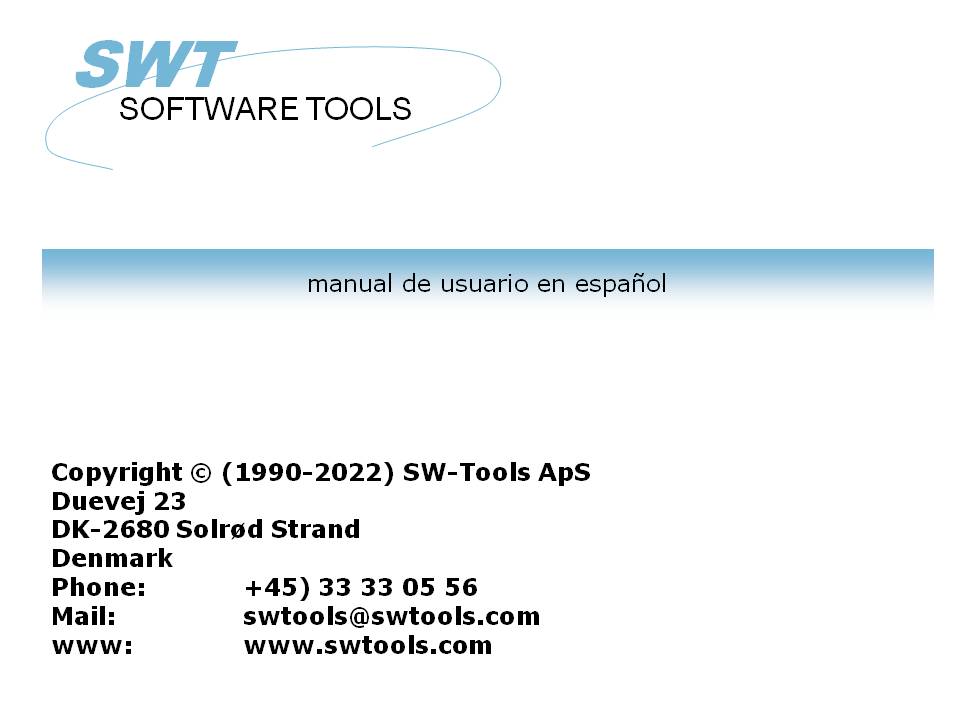 Calculos y subfunciones22/11/01 /  2022-09-01 008.384ContenidosContenidos	21. Introduccion	61.1. Ejemplos	71.1.1. IF..ELSE - Condicional estados	81.1.2. BEGIN..END - Estados del bloque	91.1.3. START/END...NEXT...REPEAT - Lazos	101.1.4. NO, Y, O - Operaciones logicas	111.1.5. REM, /* - Comentarios	121.1.6. GOTO Saltar etiqueta	131.1.6.1. ON...GOTO/GOSUB - Condicional saltar / subrutinallamada	141.1.7. GOSUB Llamando subrutinas	151.1.7.1. RETURN  Volviendo de una subrutina	161.2. Campos	171.2.1. #xx o kk#xx - Campos de una fila	181.2.1.1. #xx(de,a) - Parte de los campos	191.2.1.2. #xx(no) - Etiquetas de los campos	201.2.1.3. Conversion entre campos numericos y textos	211.2.2. SY#xx - Sistema de los campos	221.2.2.1. #DD, #PD - Fecha de hoy como la fecha	231.2.2.2. #PP - Numero de pagina	241.2.2.3. #SN - Nombre del sistema	251.2.2.4. #OK - Resultados despues de estar leyendo de una fila	261.2.2.5. #UN Nombre del usuario	271.2.2.6. #LIN numero de la linea y #LOF lineas en forma	281.2.2.7. #LEVEL - Actual nivel total	291.2.2.8. kk#RECNO - El pasado numero de registro usado de la fila kk	301.2.3. WW#xx - Campos libre (Campos de trabajo)	311.2.3.1. #Dntext - Entrar fecha	321.2.3.2. #Ptexto - Cuadros de los campos	332. Funciones aritmeticas	342.1. ABS - El valor absoluto de un numero	352.2. FNH - Redondear numero - no decimales	362.3. FNR - Redondear numero a 2 decimales	372.4. FRA - Calcular la fraccion de un numero	382.5. INT - El valor integro de un numero	392.6. NO - Negacion logica	402.7. POW - Razon no poder	412.8. RUN - Redondeando a x decimales	422.9. RUND - Definicion del FNR redondeando la funcion	432.10. SGN - Parar si el numero es negativo, zero o positivo	442.11. SQR - Calcular el cuadrado de la raiz de un numero	453. Funciones de la cuerda	463.1. CONV - Cambiar caracteres en un texto	473.2. EDIT - Editando de una figura integra	483.3. FIND - Fin del texto en el texto del campo	493.4. LEN - Longitud de un texto	503.5. LOWER - Convertir el texto a mas bajo que la caja de caracteres	513.6. NAME - Extraccion de Christian y nombre pasado	523.7. NUMBER - Conversion de 'sucio' numeros	533.8. NUMS - Conversion del numero de texto del campo	543.9. PACK - Empaquetacion de un numero	553.10. SMAA - Convertir texto a mas alto/mas bajo de la caja - nombres	563.11. SOGE - Creacion de la busqueda de la llave de una direccion del campo	573.12. SPOFF - Remover delante y detras de los espacios en el texto	583.13. UNPACK - Desempaquetacion de un numero	593.14. UPPER - Convertir el texto en el mas alto de la caja	603.15. USING - Editando un numero	614. Digito parado y valor	624.1. CCODE - Texto del campo parado (DATAMASTER codigo del texto parado)	634.2. CODE - OCR parada	644.3. CHEX - Modulo 11 parado	654.4. VALCH - Parar si el texto encontrado en el valor del rango	664.5. VALID - Parar si el numero encontrado en los numeros validos	675. Manipulacion de las funciones de la fecha	685.1. DATE - Fecha actual YYYYMMDD	695.2. DATECALC - Calcular una fecha	705.3. DIA - Descripcion de una fecha - textoforma	715.4. FNA - Convertir fecha a un numero de dias de año 0	725.5. FNB - Convertir numero de dias de año 0 a fecha	735.6. FND - Fecha conversion	745.7. FNE - Convertir la fecha a un numero del mes	755.8. FNF - Convertir fecha a numero del dia, 360 dias/año	765.9. FNO - Convertir fecha a DDMMYY	775.10. FNU - Convertir fecha a dia de la semana	785.11. FNV - Convertir fecha a no de la semana a fecha	795.12. FNY - Convertir fecha a YYYYMMDD	805.13. MES - texto generado con descripcion de un mes	815.14. TIEMPO - Tiempo actual TTMMSS	825.15. WDIA - Describir el dia de la semana de la fecha	835.16. SEMANA - Convertir fecha a semanano o semanano a fecha	845.17. WORKD - Calcular el numero de dias trabajados entre las fechas	856. Mano de multiples campos	866.1. LET - Calculando varios campos a tiempo	876.1.1. LET  - Asignar valores a los campos entre IQ programas (IQ)	886.1.2. LET   - Creando nuevas filas (RAP)	896.2. CLEAR - tocar todos los campos en una fila (RAP)	906.3. CLRFLAG - Limpiar opciones para los campos en la pantalla (IQ)	916.4. COLOR - Set background caja de color para un numero de campos	926.5. COLORF - Set forground texto color para un numero de campos	936.6. DIALOG - Funcion adicional para la entrada	946.7. GETFLAG- Poner opciones para los campos en la pantalla (IQ)	956.8. SETFLAG- Set opciones para campos en pantalla (IQ)	966.9. ZERO - Zero un numero de los campos	977. control del registro	987.1. CHAIN - Empezar el proximo registro o otro programa(RAP)	997.1.1. CHAINR - Cadena del programa o comando externo directamente (RAP)	1007.1.2. CHAIN  - Cadena IQ programa o comando externo (IQ)	1017.2. WAIT - Esperar para el programa acabar (IQ)	1027.3. COMPILAR - Compilar un registro (RAP)	1037.4. EXIT - Salida del registro (RAP)	1047.4.1. EXIT - Cerrar IQ programa o ventana (IQ)	1057.5. KEYS - Externa empezar/parar rangos (RAP)	1067.6. INDICE - Set indice y empezar/parar valor para el registro (RAP)	1077.7. LTOT - el nivel total mas bajo (RAP)	1087.8. MTOT - Nivel total mas alto (RAP)	1097.9. MESS - Display mensaje en pantalla	1107.10. NOPAS - No contraseña/nombre del usuario en este registro (RAP)	1117.11. PAS - Set contraseña/nombreusuario (RAP)	1127.12. PARAMS - Funcion para añadir registro al empezar los parametros (RAP)	1137.13. RETURN - Volver para los calculos	1147.14. SORTKEY - Insertando clase de llave adicional (RAP)	1157.15. SORTWORK - Usando una especifica clase de fila (RAP)	1167.16. WHEN - Cuando realizas los calculos (RAP)	1178. Marcar control	1188.1. COPIES- Numero de copias marcadas (RAP)	1198.2. PAGE - Cambiar registro de distribucion de la pagina (RAP)	1208.3. PRINT - Marcar lineas de registros de la distribucion (RAP)	1218.3.1. PRINT - Marcar salida de control (RAP.)	1228.3.2. PRINT(?= - Marcar las caracteristicas de la pregunta (RAP.)	1238.4. PRINT(LAB= - Funcion de la etiqueta (RAP)	1248.5. PRINTER- Marcar seleccion (RAP.)	1258.5.1. PRINTER - Multiples marcas en la salida (RAP)	1268.6. PRTTOTAL - Manual de control de la marca de fuera (RAP)	1278.7. SCRPRT - Rellamar pantalla marcada (IQ)	1289. Leiendo filas	1299.1. READ - Leer el registro de una fila	1309.2. READH - leer registro con marca opcional del encabezado	1319.3. READR - Leer registro usando el numero de registro	1329.4. READX - Leer registro usando el numero de registro relativo	1339.5. START - Set indice y rango para una fila	1349.6. NEXT - Coger proximo registro en rango	1359.7. REPEAT - Repetir leiendo NEXT	1369.8. GETKEY - Coger actual valor de la llave	1379.9. END - Set fin rango para una fila despues de START	1389.10. PRIOR - Coger registros previos en rango	1399.11. VELOCIDAD- Optimizar lectura estrategica	14010. Escribiendo a filas	14110.1. UPDATE - Permitir actualizar filas	14210.2. REWRITE - Reescribir registro en la fila	14310.3. INSERT - Insertar nuevo registro en la fila	14410.4. DELETE - Suprimir un registro en una fila	14510.5. WRITE - Escribir un registro en una fila	14611. Exportar / Importar de las filas externas	14711.1. EXPORT - Exportar de la fecha a un texto de la fila	14811.2. IMPORT - Importar fecha de la fila del texto (RAP)	15011.2.1. IMPOCONT - Continuacion del importe (RAP)	15111.2.2. IMPONEXT - Importe del proximo registro (RAP)	15211.2.3. IMPOESTE - Reimporte de este registro (RAP)	15311.3. FTP - Procesador Transferido de la fila	15412. Multiples compañias y union de las filas	15512.1. ACCESS- Controlar si fila existe (IQ)	15612.2. COMNO - Coger compañia actual id	15712.3. ENDSUM - Total grande adiciona cuando estan usando mas filasprincipales	15812.4. FILENAME - Actual nombrefila para una fila abierta	15912.5. OPEN - Abrir una fila con un nombre especifico	16012.5.1. OPEN - Temporamente cerrar filas	16112.6. MERGE - Uniendo mas de dos filas principales en un registro (RAP)	16212.7. OPCOM - Abrir filas en diferentes compañias	16313. IQ/DATAMASTER funciones	16413.1. DISABLE- Estropear la entra para un programa (IQ)	16513.2. DISP - Display de cambiar los campos (IQ)	16613.3. DOFUNCTION - Ejecutar funcion externa (IQ)	16713.4. ENABLE- Permitir la entrada para un programa (IQ)	16813.5. FOCUS - Activar programa (IQ)	16913.6. FUNC - Actualizacion del modo actual para un registro (IQ)	17013.7. GETINFO - Coger programa adicional de informacion (IQ/DM)	17113.8. HELP - Display caja con ayuda para campo (IQ)	17213.9. ISACTIVE - Preguntar si el programa esta activado (IQ)	17313.10. KEYON - Interruptor de la llave de entrada en el campo ON/OFF (IQ)	17413.11. LINE - Cobrar o set el numero de linea actual (IQ/DM)	17513.12. LOOP - Llamar una rutina para todos los registros en la memoria de la linea (IQ)	17613.13. MENUCH - Flip menu parado flag (IQ)	17713.14. MENUS - Menu control (IQ)	17813.15. MENUUPD - Añadir/Control menu (IQ)	17913.16. NEXTFLD - Saltar a la entrada del campo (IQ)	18013.17. NEXTFLDSEQ - Saltar la entrada de un campo en la secuencia (IQ)	18113.18. OBJECTADDSTRING - Añadir cuerda al objeto (IQ)	18213.19. OBJECTCLEAR - Limpiar contenidos del objeto (IQ)	18313.20. OBJECTGETSTRING- Coger indice de un objeto seleccionado del articulo(IQ/DM)	18413.21. PLSNEXT - Preparar y leer fila principal (IQ)	18513.22. SEQ - Cambiar la entrada de la secuencia (IQ)	18613.23. SETUPD - Marca una fila en una linea para actualizacion (IQ)	18713.24. SHOW- Permitir/estropear/Demostrar/Esconder un campo (IQ/DM)	18813.25. SUPER - Preparar superindice buscado (IQ)	18913.26. TRANSMIT- Actualizar otro IQ programas (IQ)	19013.27. TRANSSEL- Definir IQ transaccion selecciones (IQ)	19114. SYSTEM funciones	19214.1. DEBUG- Encender debug ventana (IQ)	19314.2. EXEC- Ejecutar texto como calculo de la linea	19414.3. COGERFLD- Set SY estructura puntos (IQ)	19514.4. INSTALL- Activacion de las funciones externas	19614.5. SYSPAR - Coger sistemaparametro	19714.6. SYSPARSET - Set valor del sistema parametro	19814.7. USERINFO - Coger informacion sobre el usuario	19914.8. WIF - Testmarcar (IQ)	20014.9. WIF- Testmarcar (RAP)	20114.10. WIFS- Testmarcado de los campos (IQ)	202Index	2031. IntroduccionLa sintaxis de los calculos escritos en RAPGEN esta basado en un BASIC-like lenguaje. Este lenguaje permite probar un valor en el campo, aritmetico declaraciones, texto procesando y mucho mas.Este lenguaje de las sintaxis suministra con cantidades de caminas a escribir estados. Nosotros ahora cogemos algunos ejemplos de estos:1.1. Ejemplos1.1.1. IF..ELSE - Condicional estadosSi el suministrador del balance (LE#6) esta encima 1000 sustrata 100 tambien añadir 47.1.1.2. BEGIN..END - Estados del bloqueSi el suministrados del balance (LE#6) id encima 1000 cuando empieza el bloque donde 100 es subtraido del balance y linea 7 esta marcado.Las principales, que todas las lineas entre EMPEZAR y ACABAR estan realizadas unicamente si el condicional es verdad.1.1.3. START/END...NEXT...REPEAT - LazosLos siguientes lazos leidos de todas suministraciones en el rango 111-999. Si el balance es menos que 1000 el suministrados no es procesado.El siguiente lazo leido de todas las suministraciones en el rango 111-999. Cuando el balance es mas grande que 10000 es encontrado el lazo es acabado.1.1.4. NO, Y, O - Operaciones logicasSi la pasada fecha de compra iguales 0 la fecha de compra es set a la fecha de hoy. Estos estamentos igualesSi el coste de precio no es igual a 0 y la fecha psada de compra no son iguales a 0, cuando marcas la linea 5 en el registro.Si el precio de coste no son iguales a 0 O la pasada fecha de compra no son iguales a 0, cuando marcas la linea 5 en el registro.1.1.5. REM, /* - Comentarios1.1.6. GOTO Saltar etiquetaUsando el GOTO estado tu puedes saltar en los calculos normalmente dependiendo en el valor de un campo. Una etiqueta definida como 'NOMBRE:' decide donde salta. En el ejemplo permite la linea 7 es marcada a tres tiempos.1.1.6.1. ON...GOTO/GOSUB - Condicional saltar / subrutinallamadaCondicional saltar a una etiqueta o llamar a una subrutina dependiendo en el valor en un campo puede ser usada ON. EN puede ser usado ambos con GOTO y GOSUB.1.1.7. GOSUB Llamando subrutinasSi los mismos calculos estan hechos a algunos tiempos tu puedes escribir estas lineas como una subrutina expesando con una 'etiqueta:' y llamada con GOSUB1.1.7.1. RETURN  Volviendo de una subrutinaUna subrutina es acabada con VOVLER donde despues los calculos deben ser continuar de donde la llamada cogida en el lugar. Tambien remitir a el VOLVER funcion descritas mas tarde donde un valor puede ser vuelto de los calculos.1.2. Campos1.2.1. #xx o kk#xx - Campos de una filaTu puedes remitir a un campo de una fila como:Anotar que kk, KK, Kk y kK remiten diferentes registros de una fila, tu deberias usar normalmente la caja larga kk.1.2.1.1. #xx(de,a) - Parte de los camposParte de los campos estan escritos como kk#xx(de,a) y tu puedes usar esta sintaxis para ambos campos numericos y alfanumericos.Para un texto de los campos alfanumerico y unico para estos tu puedes tambien asignar un valor a una parte de un campo:1.2.1.2. #xx(no) - Etiquetas de los camposLas etiquetas de los campos son referidas como kk#xx(no) donde no esta en el rango 0 hasta max.Un campo puede ser definido como una tabla del campo en la fecha del diccionario si el formato contiene eg. 20(003) especificamente 3 elementos extra en la tabla o esto puede justamente ser un set de campos contagiosos con el mismo formato los cuales deberian whish to usar como una etiqueta en los calculos. Anotar que los campos libre pueden tambien ser definidos como etiquetas de los campos con el formato especifico.Un ejemplo de estos es el demo-suministrador de la fila donde el nombre del bloque #2, #3 y #4 tambien puede ser usado como una tabla como #2(0), #2(1) y #2(2)Anotar que los valores criticos pueden ocurrir si tu exeeds el maximo de una tabla eg. por estar usando #2(4)1.2.1.3. Conversion entre campos numericos y textosTu puedes jsutamente set un campo numerico = un texto del campo como #30 = #2 convertir a numerico y calcular con el valor numerico. Las funciones NUMBER y NUMS pueden ser usadas para mas conversiones avanzadas, ver esto.En la caja de un campo el texto = un campo numerico como #2 = #30 el resultado debe ser una cuerda del tecto de una longitud variable dependiendo el numero como "123". Normalmente #2 = #30 USING "#####" es usado para especificar la distribucion de los resultados del texto del campo, ver el USING funcion.1.2.2. SY#xx - Sistema de los camposLos sistemas de los campos son campos especiales definidos en el pseudofila SY los cuales deben ser siempre presentes. un poco de los sistemas de los campos estan descritos en los siguientes, para una lista completa ver vuestra fila SY de definicion actual.Un sistema del campo esta remitido a cualquier numero SY#1 o por el nombre corto #DD como el estado en la primera parte del nombre del campo. Algunos de los sistemas del campo estan asociados a una fila y pueden ser cogidos como kk#nombre corto como kk#RECNO1.2.2.1. #DD, #PD - Fecha de hoy como la fechaEntrar al comienzo de un registro, (99.99.99).1.2.2.2. #PP - Numero de paginaEs asignado automaticamente durante el cambio de la pagina, (9999).1.2.2.3. #SN - Nombre del sistemaPuede ser usado si RAPGEN es instalado con multiples sistemas e.g. diferentes compañias/filas sets. Tambien anotar los campos #SU el nombre contenido del subsystema y #CN con el nombre de la compañia.1.2.2.4. #OK - Resultados despues de estar leyendo de una filaDespues de estar leyendo de una fila tu puedes usar #OK, Este campo deberia de ser 0 si un registro estaba leido, alguna cosa tambien indican error.1.2.2.5. #UN Nombre del usuarioTu puedes usar #UN coger el nombre del usuario para este PC entrado por la LICENCIA modulo.1.2.2.6. #LIN numero de la linea y #LOF lineas en forma#LIN contiene la actual marca de la linea, #LOF el actual numero de las lineas en forma.1.2.2.7. #LEVEL - Actual nivel totalCon #LEVEL tu puedes controlar los calculos / marcar dependiendo de el nivel subtotal, ver el RAPGEN usuario manual.1.2.2.8. kk#RECNO - El pasado numero de registro usado de la fila kkSi el sistema de la fechabase usado esta conectado con los numeros del registro el pasado uso para la fila kk puede ser encontrado en kk#RECNO. Tambien anotar que los campos kk#NUMBER contienen numeros de registros relativos y kk#NUMBER1.2.3. WW#xx - Campos libre (Campos de trabajo)Un programa debe ser creado por estar asignado 40 campos de trabajo los cuales deben de estar definidos cuando el primer tiempo usado y los cuales pueden mas tarde ser cambiados por hacaer un doblelick en el campo.Los numeros delcampo deben de ser una demostracion como una continuacion de los campos en la fila principal pero los campos estan actualmente reservado como WW#1,WW#2,... donde por un cambio mas tarde de el numero de los campos en la fila principal las causad automaticas de renumerar de los camos libres en todos los programas.El numero de campos libres puede ser ajustado en IQ/DATAMASTER con el parametro del programa de la funcion, en RAPGEN por en los calculos justamente usando un numero mas alto que la demostracion en la lista de la caja las cuales deben de causar el numero de campos libres son extendidas automaticamente.1.2.3.1. #Dntext - Entrar fechaEn RAPGEN el nombre de un campo libre puede estar empezando con #Dn defines la entrada del campo 1 a 7 son entrados por empezar del registro.1.2.3.2. #Ptexto - Cuadros de los camposEl nombre de un campo libare empieza con #P y define como texto del campo es una referencia a un cuadro.2. Funciones aritmeticasEsta seccion describe las funciones para los calculos numericos iguales como redondear y poder.2.1. ABS - El valor absoluto de un numeronumero ABS(numero par1)Parametros: par1 : numero es convertidos a un valor absolutoDescripcion: La funcion vuelve al valor absoluto de los parametros par1. Eg. el valor positivo sin signo.Volver valor: El valor positivo.Ver tambien: SGNEjemplo: #1 = ABS(-123.45) /* Campo #1 contiene el valor 123.452.2. FNH - Redondear numero - no decimalesnumero FNH(numero par1)Parametros: par1 : define un numero (con decimales)Descripcion: La funcion es usada para redondear un numero con decimales a un numero sin decimales.Vovler valor: El numero sin decimales.Ver tambien: FNR, RUNEjemplo: #1 = FNH(1234.56)   /* Campo #1 contiene el valor 12352.3. FNR - Redondear numero a 2 decimalesnumero FNR(numero par1)Parametros: par1 : defines un numero (con decimales)Descripcion: La funcion es usada para redondear un numero con mas que 2 decimales a un numero con unicamente 2 decimales. RAPGEN siempre redondea un resultado a el numero de decimales de los digitos cogidos en el formato del campo. Tu puedes anular esto por estar llamando estas funciones como FNH/FNR.El estar redondeado puede ser controlado por usar del RUND funcion. Estos definen:Vovler valor: El numero redondeado.Ver tambien: FNH, RUN, RUNDEjemplo: #1 = FNR(123.456)    /* Campo #1 contiene el valor 123.462.4. FRA - Calcular la fraccion de un numeronumero FRA(numero par1)Parametros: par1 : el numero (con decimales)Descripcion: La funcion separa la fraccion del valor de un numero y volver a el.Volver valor: La fraccion como 0.<valor fraccional>.Ver tambien: FNH, FNR, RUNEjemplo: #1=FRA(123.456) /* coger 0.456 , #1=FRA(-12.345) /* coger -0.3452.5. INT - El valor integro de un numeronumero INT(numero par1)Parametros: par1 : defines un numeroDescripcion: La funcion vuelve al valor integro, esto es el valor mas largo y cercano sin decimales.Volver valor: El valor integro.ver tambien: FRAEjemplo: #1=INT(1234.56) /* coger 1234, #1=INT(-12.34) /* coger -132.6. NO - Negacion logicanumero NO(numero par1)Parametros: par1 : defines un numeroDescripcion: La funcion vuelve 1 si la parte1 es igual a zero, 0 si la parte1 no es igual a zero.Volver valor: 0 o 1.Ver tambien: SGNEjemplo: NO(1)  es 02.7. POW - Razon no podernumero POW(numero par1, numero par2)par2 : defines el exponenteDescripcion: La funcion aumenta un numero par1 a el par2 poder.Volver valor: El n'th poder.Ver tambien: SQREjemplo: #1=POW(8,3) /* coges 512 (8*8*8) , #1=POW(4,0.5) /* coges 22.8. RUN - Redondeando a x decimalesnumero RUN(numero par1, numero par2)par2 : No de decimales a redondear aDescripcion: La funcion de RUN redondear la figura cogida al numero de decimales.Volver valor: La fugura redondeada.Ver tambien: FNH, FNR, INTEjemplo: #1=RUN(-123.4567,3) /* Campo 1 ir al valor -123.4572.9. RUND - Definicion del FNR redondeando la funcionnumero RUND(numero par1, numero par2)par2 : El numero de decimales redondear A, eg. 2Descripcion: El RUND funcion define como el FNR funcion estan hechos los redondeos. Si par1 es positivo FNR deberia de redondear ARRIBA, si par1 es negativo FNR deberia redondear ABAJO.Volver valor: None.Ver tambien: FNREjemplo:2.10. SGN - Parar si el numero es negativo, zero o positivonumero SGN(numero par1)Parametros: par1 : defines un numeroDescripcion: La funcion examina si el numero es negativo, zero o positivo.Volver valor:Ver tambien INT, NOEjemplo: #1=SGN(-123.45) /* Campo #1 cuando contiene el valor -1.2.11. SQR - Calcular el cuadrado de la raiz de un numeronumero SQR(numero par1)Parametros: par1 : el numero coge el cuadrado de la raiz deDescripcion: La funcion calcula el cuadrado de la raiz del numero en par1.Vovler valor: El cuadrado de la raiz.Ver tambien: POWEjemplo: #1=SQR(4)    /* Coger 23. Funciones de la cuerdaEsta seccion describe las funciones para conversiones del texto de los campos y para convertiendo campos numericos dentro de las cuerdas.3.1. CONV - Cambiar caracteres en un textotexto CONV(texto par1, texto par2, texto par3)par3 : los nuevos caracters son insertadosDescripcion: La funcion de los textos de cada caracter en el texto par1. Si el caracter iguales a uno de estos en par2, esto deberia de deber ser cambiado con el nuevo caracter en par3. Si el parametro 1 contiene "abc" y el parametro 2 el texto "ABC", la funcion deberia de reemplazar uno con A, b con B y c con C.Volver valor: El texto donde la contestacion de los caracteres son convertidos.Ver tambien: LOWER, SMAA, UPPEREjemplo: #1 = CONV("hans", "hn", "lr")           /* Coger "lars" 3.2. EDIT - Editando de una figura integratexto EDIT(numeor par1, texto par2)par2 : USING la mascara para editarDescripcion: La funcion de editar convierte una figura integra a un texto del campo. El USING mascara determina la distribucion del texto.Vovler valor: El texto del campo editado.Ver tambien: NUMBER, USINGEjemplo:3.3. FIND - Fin del texto en el texto del camponumero FIND(texto par1, texto par2, numero par3, numero par4, numero par5)Descripcion: La funcion de buscar para el texto par1 en el texto par2. Ambos parametros tienen que ser cogidos en "" (cuotas).Volver valor: Volver -1 si el texto no es encontrado, otra vision un numero positivo igual a la posicion donde el texto fue encontrado (origen 1).Ver tambien:Ejemplo:3.4. LEN - Longitud de un textonumero LEN(texto par1)Parametros: par1 : defines un textoDescripcion: La longitud de la funcion calculada de un texto.Volver valor: La longitud del texto.Ver tambien: SPOFFEjemplo:campo #2 cuando contiene el valor 12, porque hay 12 caracteres en #1.3.5. LOWER - Convertir el texto a mas bajo que la caja de caracterestexto LOWER(texto par1)Parametros: par1 : defines un texto que va a ser convertidoDescripcion: la funcion de convertir un texto a letras pequeñas, eg. todas las letras A-Z son convertidas a a-z.Volver valor: El texto convertido.Ver tambien CONV, SMAA, UPPEREjemplo:3.6. NAME - Extraccion de Christian y nombre pasadotexto NAME(texto par1, tal par2)Descripcion: La funcion extrae mejos posibles Christiannombre y Pasadonombre de la fuente del nombre cogida y volver al nombre como especificar por par2. Este valor puede ser usado para clasificar.El SSV textofila WORDS.SPA es usado para esto. cada linea contiene una especificapalabra como Mr., Miss, Mrs y otros eventules remplazos (Mister;Mr.)Volvervalor: El nombre como especificar por par2.Ver tambien: SMAA, SOGEEjemplo:3.7. NUMBER - Conversion de 'sucio' numerosnumero NUMERo(texto par1)Parametros: par1 : Un texto contiene un numeroDescripcion: El NUMBER de la funcion extrae un valor de un campo del texto sin estar mirando agunos de los caractes no comienzan con digitos.Volvervalor: Extraer la figura integra, no decimales estan vueltos.Ver tambien: EDIT, NUMS, USINGEjemplo:3.8. NUMS - Conversion del numero de texto del camponumero NUMS(texto par1)Parametros: par1 : Un texto contiene un numeroDescripcion: En una linea esta conteniendo #1=#2 donde #1 es numerico y #2 es un textocampo, algun numero en el campo 2 debe de ser convertido automaticamente. El mismo resultado debe de ser usando la extension #1=NUMS(#2) pero NUMS es opcional.Comosiempre si tu en una linea igual quieres calcular directamente el los valores del campo NUMS deben de ser usados exactamente especificar la conversion como en: #1=NUMS(#2)+NUMS(#3)Volvervalor: El valor numerico de el texto del campo. Punto decimal ldebe de ser estado como . (punto)Ver tambien: NUMBEREJEMPLO: #1 = NUMS("aa111") + NUMS("222,22 texto") + NUMS("333.33")Campo 1 va a la suma de los numeros contenidos en el texto del campo = 555.333.9. PACK - Empaquetacion de un numerotexto PACK(texto par1, numero par2)par2 : 0, no usar, reservar para el futuro tipo de paqueteDescripcion: 8870 - basic llamar 60,A$,B$ es el mismo como B$=PACK(A$)Volvervalor: El valor del paquete del campo.Ver tambien: UNPACKEjemplo: #1=PACK(#2)      /* #1 ir al valor del paquete de #23.10. SMAA - Convertir texto a mas alto/mas bajo de la caja - nombrestexto SMAA(texto par1)Parametros: par1 : el texto va a ser convertidoDescripcion: La funcion de convertir el texto en par1 mas alto y mas bajo que la caja de las letras. Eg. la primera letra en cada palabra debe de ser set a la caja mas alta mientras el resto estara  set a la caja de las letras mas baja. El SSV fila WORDS.SPA deberia de ser parada para ocurrencias de la primera y de la ultima palabra en el texto. Si encuentras el significado de estos deberia de ser cogido de aqui.Anotar que el SMAA funcion puede ser usado en DATAMASTER tambien para enlinea conversion del nombre de la entrada de los campos.Vovlervalor: El texto convertido.Ver tambien: CONV, LOWER, NAME, UPPEREjemplo:3.11. SOGE - Creacion de la busqueda de la llave de una direccion del campotexto SOGE(texto par1, numero par2)par2 : La longitud de una parte del nombre resultado.Descripcion: El nombre de la calle y el numero de la calle es apartado de la direccion cogida del campo. Estos estan cuando combinas dentro de una busqueda de la llave donde el nombre de la llave es fijado de la longitud par2 preguntar por el numero de la calle. Este campo puede ser usado para clasificar o buscar.Volvervalor: La longitud del nombre de la calle par2 preguntar por los 4 digitos del numero de la calle.Ver tambien: LOWER, NAME, SMAA, UPPEREjemplo:3.12. SPOFF - Remover delante y detras de los espacios en el textotexto SPOFF(texto par1, Bitflag par2)Descripcion: La funcion remueve todos los espacios delanteros y traseros. Mas lejos esto reduce todas las posiciones en blanco a un maximo de un unico espacio en el caracter.Volvervalor: El texto convertido.Ver tambien: LENEjemplo:3.13. UNPACK - Desempaquetacion de un numerotexto UNPACK(texto par1, numero par2)par2 : 0, no usar, reservar para el futuro tipo de paqueteDescripcion: 8870 - basic llamar 61,A$,B$ es el mismo como B$=DESEMPAQUETAR(A$)Volver valor: El desempaquetado del valor del campo.Ver tambien: PACKEjemplo: #1=UNPACK(#2)     /* #1 ir al valor desempaquetado de #23.14. UPPER - Convertir el texto en el mas alto de la cajatexto UPPER(texto par1)Parametros: par1 : defines un texto que va a ser convertidoDescripcion: la funcion de convertir un texto a la caja mas alta, eg. todas las letras a-z son convertidas a A-Z.Volver valor: El texto convertido.Ver tambien: CONV, LOWER, SMAAEjemplo:3.15. USING - Editando un numerotexto USING(numero par1, texto par2)par2 : USING la mascara para estar editandoDescripcion: USING la funcion de convertir un numero a un texto del campo. USING la mascara de determinadas distribuciones del texto.La funcion puede ser llamada con el especial BASIC sintaxis tambien como: textocampo = numero USING "mascara"Volvervalor: Editar texto del campo.Ver tambien: EDITEjemplo:4. Digito parado y valorEsta seccion describe las funciones para el digito parado del calculo y valor del texto y numeros.4.1. CCODE - Texto del campo parado (DATAMASTER codigo del texto parado)texto CCODE(texto par1, campo par2)par2 : Numero del campo con parada de los definidos como "7", "#7", "va#7", "va07"Descripcion: La funcion de leer el campo definido de la Fecha Diccionario para el campo cogido par2 y encuentra los codigos parados definidos para estos. El texto conectado con el valor cogido en par1 es volver.Volvervalor: El texto parado. Espacios indicados no permitidos, "-" no definicion parada.Ver tambien: VALID, VALCHEjemplo: #1 = CCODE(9,"va#7")            /* Coges "Especial"4.2. CODE - OCR paradatexto CODE(texto par1)Parametros: par1 : es un numero como el numero del clienteDescripcion: Los procesos de la funcion de un numero y volver un texto contenido un OCR valorparado.#47=CODE (#19) deberia de calcular el OCR digito parado modulos 10 con peso 212121... para el texto del campo #19 y ads esto como el digito pasado.CODE("123456789012345") volver un texto con un caracter añadido: "1234567890123452".Volvervalor: La suma del texto el OCR digito parado.ver tambien: CHEXEjemplo: #1 = CODE("33330556")      /* Coges "333305563"4.3. CHEX - Modulo 11 paradotexto CHEX(texto par1, texto par1)par2 : Peso para los calculos de los digitos parados, 2 digitos para cada entrada de los caracteresDescripcion: #47=CHEX (#15,"01020304") deberia como CODE el calculo a un digito parado y añadir esto al volver al campo.El digito parado es calculado usando modulos 11 con los pesos 01, 02, 03, 04 de acuerdo al segundo parametro. Cada set de 2-digitos en este parametro coges el peso para un digito en el parametro 1 del campo.Volver valor: la suma del texto de los digitos parados.ver tambien: CODEEjemplo: #2=CHEX("330556", "010203040506")    /* coges "3305569"4.4. VALCH - Parar si el texto encontrado en el valor del rangonumero VALCH(texto par1, texto par2)par2 : los valores permitido separados con comaDescripcion: La funcion valida par1 encontrada entre los valores cogidos en par2. Todos los valores cogidos en par2 tienen que ser separados con , (coma).Vovlervalor: Volver 0 si par1 no encontrado en par2.Ver tambien: CCODE, VALIDEjemplo: #1=VALCH("Chris", "Anne,Nette,Chris,Ole,Michael") /* #1 cuando contiene el valor 2.4.5. VALID - Parar si el numero encontrado en los numeros validosnumero VALID(numero par1, numero par2, numero par3). Descripcion: La funcion de los valores si el valor en par1 es permitido por estar parando los valores permitidos en par2. La sintaxis para par2 es:"1,2,8-10,12" Estos son los valores 1, 2, 8 a 10 y 12 estan permitidos."-1,2,8-10,12" Si un menos es el primer caracter los valores no estan permitidos.deberia de cambiar el valor del rango del campo #20 por estar entrando 15 tambien #20 ir: "1-3,8-12,15"Volvervalor: Volver 0 si par1 no encontrado en par2.ver tambien: CCODE, VALCHEjemplo: #1 = VALID(9, "1,2,8-10,12")Campo #1 cuando contiene el valor 3 como el valor es encontrado dentro del tercer rango.5. Manipulacion de las funciones de la fechaCalculo de la fecha es un sience para ellos y es descrito en este capitulo.5.1. DATE - Fecha actual YYYYMMDDnumero DATE()Vovler valor: la fecha actual como YYYYMMDD.5.2. DATECALC - Calcular una fechaFecha DATECALC(Fecha par1, numero par2, numero par3, numero par4, numero par5)par5 : dia(s) DDDescripcion: La funcion puede ser usada a set una fecha, o añadir a/sacar de una fecha. Si par2 es set a 0 una fecha puede ser usando los parametros par3-par5. Si el parametro 3, 4 y 5 estan set, el parametro 1 deberia ser ignorado. To set el unico mes, la funcion usa la fecha en par1 y cambiar el mesa a el uno en par4.Volver valor: Los calculos de la fecha como YYYYMMDD.Ver tambien: DIA, FNA, FNB, FND, FNU, FNV, FNY,MES, WDIA, WORKDEjemplo:5.3. DIA - Descripcion de una fecha - textoformatexto DIA(Dia par1)Parametros: par1 : una fecha como YYYYMMDDDescripcion: La funcion crea un texto con la fecha como: <?> <diasemana> el. <dia> <mes> <año>Si el fia es un 'libre-dia' el primer caracter deberia ser un *, si unico un 'pasado libre-dia' un /, otravision en blanco. El mismo calendario como describir para TRABAJAR esta usado.Volver valor: Volver un texto.ver tambien: DATECALC, FNA, FNB, FND, FNU, FNV, MES, WDIA, WORKDEjemplo: #1 = DIA(19931016) /* crear el texto para 16. octubre 1993Campo #1 contiene el valor "*El sabado 16 de octubre 1993"5.4. FNA - Convertir fecha a un numero de dias de año 0numero FNA(Fecha par1, numero par2)Descripcion: La funcion de los calculos estan cogidos a la fecha a el numero de dias desde el año 0. Este valor puede ser usado a añadir o sacar dias o calcular la diferencia entre las fechas.Volvervalor: El numero de dias desde el año 0.Ver tambien: FNB, FND, FNU, FNV, DATECALC, DIA, MES, WDIA, WORKDEjemplo:Campo #2 contiene el valor 728277 y campo #3 el valor 135.5. FNB - Convertir numero de dias de año 0 a fechaFecha FNB(numero par1, numero par2)Descripcion: Calcular la funcion una fecha YYYYMMDD en bases de un valor. Eg. un numero vuelto de la funcion FNA() puede ser analizado como parametro a estas funciones y siempre volver a una fecha valida.Volvervalor: Volver el valor como una fecha YYYYMMDD.ver tambien: DATECALC, DIA, FNA, FND, FNU, FNV, MES, WDIA, WORKDEjemplo:Campo #2 contienen el valor 19931224, eg. 24. diciembre 19935.6. FND - Fecha conversionFecha FND(Fecha par1)Parametros: par1 : defines una fecha como YYYYMMDDDescripcion: Esta funcion puede ser usada a convertir fechas de un formato a otro, y es normalmente usado con clasificacion y selecciones. Ex.970101 es mas grande que 961231 pero 311296 es mas grande que 010197Tu puedes ver lo necesitado para estar usando el FND funcion si tu probar similar comparecencias con una fecha del campo definido DDMMYY.Volver valor: Vuelves el valor como una fecha YYMMDD o DDMMYY.ver tambien: DATECALC, DIA, FNA, FNO, FNU, FNV, FNY, MES, WDIA, WORKDEjemplo:5.7. FNE - Convertir la fecha a un numero del mesnumero FNE(fecha par1)Parametros: par1 : Una fecha como YYYYMMDD o YYMMDDDescripcion: Esta funcion puede ser usado a calcular fechas diferentes en meses.Volver valor: La funcion calculada el numero de mes como Año*12 + Mes (YY*12+MM)Ver tambien: DATECALC, DIA, FNA, FNB, FND, FNV, MES, WDIA, WORKDEjemplo: #1 = FNE(19950331) /* coges 1143 = 95*12+035.8. FNF - Convertir fecha a numero del dia, 360 dias/añonumero FNF(Fecha par1)Parametros: par1 : Una fecha como YYYYMMDD o YYMMDDDescripcion: Esta funcion calcula el numero del dia del año 0 usando 360 dias/año. Mismo como FNA(fecha,360)Volver valor: Numero de dias de año 0.Ver tambien: FNAEjemplo:5.9. FNO - Convertir fecha a DDMMYYFecha FNO(Fecha par1)Parametros: par1 : Coger fecha como DDMMYY, YYMMDD o YYYYMMDDDescripcion: Nomateria como la entrada de la fecha es entrada a la fecha deberia ser vuelto como DDMMYY. Esto puede ser usado cuando en una subsecuencia marcada fuera.Volver valor: DDMMYYVer tambien: FND, FNYEjemplo:5.10. FNU - Convertir fecha a dia de la semananumero FNU(Fecha par1)Parametros: par1 : defines una fecha como YYYYMMDDDescripcion: La funcion es usada a calcular el dia de la semana de una fecha.ver tambien: DATECALC, DIA, FNA, FNB, FND, FNV, MES, WDIA, WORKDEjemplo: #1 = FNU(19931215) /* que dia es 15. diciembre 1993 ?campo #1 contiene el valor 4 (=Miercoles)5.11. FNV - Convertir fecha a no de la semana a fechanumero FNV(numero par1)Parametros: par1 : defines una fecha como YYYYMMDD, o un numero de la semana como YYYYWWDescripcion: La funcion convierte a fecha a el numero de la semana YYYYWW, si par1 es una fecha. Si par1 en la otra mano es un numero de la semana YYYYWW la funcion deberia volver a una fecha igual a el domingo pasado primero coger la semana. Mismo como SEMANA(fecha)Volvervalor: Volver un numero YYYYWW, donde YYYY = año y WW = ugenr, o una fecha YYYYMMDD.Ver tambien: DATECALC, DIA, FNA, FNB, FND, FNU, MES, WDIA, SEMANA, WORKDEjemplo:Campo #1 cuando contiene el valor 199341, igual al numero de la semana 41. Campo #2 contiene la fecha 19931010.5.12. FNY - Convertir fecha a YYYYMMDDFecha FNY(Fecha par1)Parametros: par1 : Coger fecha como DDMMYY, YYMMDD o YYYYMMDDDescripcion: Nomateria como la entrada de la fecha es vuelta a la fecha deberia ser vuelta como YYYYMMDD. Esto puede ser usado cuando en una subsecuencia de los calculos.Volver valor: YYYYMMDDver tambien: FND, FNOEjemplo:5.13. MES - texto generado con descripcion de un mestexto MES(Fecha par1)Parametros: par1 : defines una fecha como YYYYMMDDDescripcion: la funcion genera untexto igual a el nombre del mes necesitado.Volvervalor: Volver el nombre del mes.Ver tambien: DATECALC, DIA, FNA, FNB, FND, FNU, FNV, WDIA, WORKDEjemplo: #1 = MES(19931016) /* fecha es 16. octubre 1993campo #1 cuando contiene el valor "octubre".5.14. TIEMPO - Tiempo actual TTMMSSnumero TIEMPO)Volver valor: El tiempo actual como TTMMSS.5.15. WDIA - Describir el dia de la semana de la fechatexto WDIA(Fecha par1)Parametros: par1 : defines una fecha como YYYYMMDDDescripcion: la funcion genera un texto como: <?> dias de la semanaSi el dia es un libre-dia el primer caracter deberia ser un * u esto es un / si el unico pasado libre-dia. Otravision en blanco. El mismo calendaria como descripcion para WORKD es usada.Volver valor: Un texto con el dia.ver tambien: DATECALC, FNA, FNB, FND, FNU, FNV, MES, WDIA, WORKDEjemplo: #1 = WDIA(19931016) /* Campo #1 contiene el valor "*Sabado"5.16. SEMANA - Convertir fecha a semanano o semanano a fechanumero SEMANA(numero par1)Parametros: par1 : defines una fecha como YYYYMMDD, o un numero de la semana como YYYYWWDescripcion: La funcion convierte una fecha a un numero de la semana YYYYWW, si par1 es una fecha. Si par1 en la otra mano es un numero de la semana YYYYWW la funcion deberia volver a la fecha igual a el pasado domingo primero coger la semana. Mismo como FNV(fecha)Volvervalor: Vuelve un numero YYYYWW, donde YYYY = año y WW = ugenr, o una fecha YYYYMMDD.ver tambien: FNVEjemplo:Campo #1 cuando contiene el valor 199341, igual a numero de la semana 41. Campo #2 contiene la fecha 19931010.5.17. WORKD - Calcular el numero de dias trabajados entre las fechasnumero WORKD(fecha par1, Fecha par2)par2 : defines una fecha como YYYYMMDDDescripcion: La funcion calcula el numero de semanas de dias de trabajo entre dos fechas.#47 = WORKD (#15,#PD) calcular el numero de dias de trabajo actuales de la fecha en el campo 15 a la fecha entrada en 'como fecha de'.la funcion empieza por estar calculando el numero de dias entre las dos fechas. Todos los sabados y domingos deberian de ser sacados. Como el paso final las funciones buscada un 'dia de trabajo en la fila de la tabla', donde las vacaciones estan listadas, y cuando sacas a llenar o pasado dia por dia encontrado.Esta fila de la tabla puede si necesariamente ser ajustada individualmente. la funcion usada la fila RAPDAY.SPA. Esta fila es un SSV tekstfila donde cada linea contiene unas vacaciones como YYYYMMDD. poara vaciones pasadas el siguiente porcentage de libredom como eg. 19960630;50Volvervalor: volver el numero de dias de trabajo entre fechas.ver tambien: DATECALC, FNA, FNB, FND, FNU, FNV, MES, WDIA, WORKDEjemplo: #1 = WORKD(19930420, 19930430) /* Campo #1 cuando contiene el valor 19.6. Mano de multiples camposEste capitulo describe funciones para manejar un manojo de campos, especialmente el LET funcion.6.1. LET - Calculando varios campos a tiemponumero LET(campos par1)Parametros: par1 : defines uno o mas camposDescripcion: la funcion es usada a calcular uno o mas campos usando un estado. Los campos pueden calcular con la expresion campos XX constante/campo, donde XX puede serVolvervalor: volver 0 si el calculo fuese afortunado.Ver tambien: CLEAR, ZEROEjemplo:6.1.1. LET  - Asignar valores a los campos entre IQ programas (IQ)numero LET(campos par1)Parametros: par1 : defines uno o mas camposDescripcion: El LET asignado de multiples campos tienen que ser extendidos a trabajar con multiprogramas y entre lineas en lista/transaccion programas.Volvervalor: Vovler 0 si el calculo era afortunado.Ver tambien:Ejemplo:6.1.2. LET   - Creando nuevas filas (RAP)numero LET(campos par1)Parametros: par1 : defines uno o mas camposDescripcion: El LET funcion puede ser usado para construir nuevas filas.Volvervalor: Volver 0 si el caculos era afortunado.Ver tambien: INSERT, UPDATE, Rapgen ManualEjemplo:6.2. CLEAR - tocar todos los campos en una fila (RAP)numero CLEAR(fila par1)Parametros: par1 : el nombre corto de la filaDescripcion: La funcion sets todos los campos para una fila a zero.Volver valor: volver 0 si ok.ver tambien: ZEROEjemplo:El ejemplo inserta un nuevo registo en el articulo de la fila. Debido a la funcion CLEAR() todos los otros campos que el numero de articulo estan set a zero.6.3. CLRFLAG - Limpiar opciones para los campos en la pantalla (IQ)CLRFLAG(campos par1, numero par2, numero par3)Descripcion: Cada campo de la pantalla es asociado con parametros (bits) definiendo el uso. El SETFLAG funcion puede ser usado a set estas banderas, CLRFLAG limpiarlos.Ver tambien: SETFLAG, GETFLAGEjemplo: CLRFLAG("#12,44",7,0)6.4. COLOR - Set background caja de color para un numero de camposCOLOR(campos par1, Colorrojo par2, Colorverde par3, Colorazul par4)par4 : Valor de color azul (0-255)Descripcion: El background color para los campos cogidos estan set a el RGB valor, esto es el campo de la caja es llenar con el color cogido.Volvervalor: NoneVer tambien: COLORFEjemplo:6.5. COLORF - Set forground texto color para un numero de camposCOLORF(campos par1, ColorRojo par2, ColorVerde par3, ColorAzul par4)par4 : Valor de color azul (0-255)Descripcion: El forground color para coger los campos que son set a el RGB valor, este es el texto del campo que esta marcado en el color escogido.Volvervalor: NoneVer tambien: COLOREjemplo: COLORF("#3-4",0,0,255)        /* Campo 3 y 4 estan marcados en azul6.6. DIALOG - Funcion adicional para la entradaNumero DIALOG(camposs par1)Parametros: Par1: Campos demostrados en el dialogoDescripcion: El DIALOG funcion permite al usuario a pop arriba el las cajas del dialogo con una selecta set de los campos y algunos puntos de un registro ejecutado o en un IQ programa por ejemplo por hacer un click en un campo.DIALOG("#1,7-8,le#3") defines un dialogo con los campos cogidos. La documentacion de los campos estan usados como reserva en la linea de la ayuda cuando el cursor del raton es movido encima del texto principal.Siempre con un campo puede estar una de las opciones siguientes añadidas:Volver valor: OK=0, CANCEL=1Ver tambien: PARAMSEjemplo:6.7. GETFLAG- Poner opciones para los campos en la pantalla (IQ)numero GETFLAG(campos par1, numero par2, numero par3)Descripcion: Cada campo de pantalla esta asociado con parametros (bits) definiendo el uso. El SETFLAG funcion puede ser usado a set estas banderas, CLRFLAG limmpiarlos. El GETFLAG funcion puede ser usada para leer estas banderas.Volver valor: NoneVer tambien: SETFLAG, CLRFLAGEjemplo: GETFLAG("#12,44",7,0)6.8. SETFLAG- Set opciones para campos en pantalla (IQ)SETFLAG(campos par1, Bitbandera par2, numero par3)Descripcion: Cada campo de la pantalla esta asosciado con parametros (bits) definiendo el uso. El SETFLAG funcion puede ser usada a set estas banderas, CLRFLAG limpiarlas.Para el tipo de parametro 0 unicamente deberia ser usado normalmente.volvervalor: NoneVer tambien: GETFLAG, CLRFLAGEjemplo: SETFLAG("#12,44",7,0)6.9. ZERO - Zero un numero de los camposZERO(campos par1)Parametros: par1 : Especificacion del campoDescripcion: Los campos cogidos son zeroed. ZERO esta trabajanto justamente con la funcion LET.Vovler valor: NoneVer tambien: LET, CLEAREjemplo: ZERO("3,19")         /* Zeroes del campo 3 y campo 197. control del registroEl capitulo describe las funciones para controlar la corriente del registro calculaos/marcar en RAPGEN. Las funciones CHAIN, MESS y RETURN puede ser tambien usado en IQ y DATAMASTER, las otras funciones estan de no interesantes para los programas de la pantalla.7.1. CHAIN - Empezar el proximo registro o otro programa(RAP)numero CHAIN()par3 : Blanco o Indice,Niveltotal,Numero de compañiaDescripcion: CHAIN(7) empezar el numero del registro 7 cuando este registro esta acabado. Al empezar los mismos parametros como para este registro deberia de ser usado.CHAIN(7,",310395,-,9999","1") sets Tambienfecha a 310395, Empezarllave a nada,Pararllave a 9999 y bajar el nivel total a 1. Los otros parametros al empezar quedan incambiables.CHAIN(2007) empezar registro numero 7 en subsistema 2.CHAIN(-1,"c:/windows/write.exe") debe de empezar esta (windows)programa.Cada tiempo CHAIN es ejecutado un nuevo numero corrido es cogido para empezar de 1 y hacia delante. Un registro es empezado del menu que tiene el numero corrido 0. Tu puedes usar #20=CHAIN() sin parametros para CHAIN coger este numero corrido y hacer un reegistro con un numero corrido a tiempo, eg. marcar un numero de copias.CHAIN("c:/windows/write.exe") puede ser usado en IQ/DATAMASTER programas empezar otras ventanans del programa.Volvervalor: CHAIN() volver al actual numero corrido.Ver tambien: EXIT , CHAINREjemplo:7.1.1. CHAINR - Cadena del programa o comando externo directamente (RAP)CHAINR(numero par1, texto par2, texto par3)par3 : Blanco o Indice,Niveltotal,NumerodecompañiaDescripcion: La CHAINR comando debe ser siempre reemplazado PASADA este es el proximo programa debe de ser empezado despes de acabarlo.Usar CHAINR en lugar de CHAINR interrumpir este programa y llamar -arriba otro programa immediatamente.Volvervalor: NoneVer tambien: EXIT , CHAINEjemplo: CHAINR(-1,"Bloc")    /* Empezar bloc a la derecha ahora7.1.2. CHAIN  - Cadena IQ programa o comando externo (IQ)CHAIN(texto par1, texto par2)par2 : Llave opcional para registro to displayDescripcion: Activar un numero del programa o un comando de las cuerdas de las ventanas.Volvervalor: NoneVer tambien: EXIT, ISACTIVE, WAITEjemplo:7.2. WAIT - Esperar para el programa acabar (IQ)WAIT(programno par1)Parametros: par1 : Numero del programaDescripcion: Esperar para coger programa acabado (ver EXIT). Calculos deben de continuar cuando el programa de la ventana esta cerrado.Volver valor: None.ver tambien: CHAIN , EXITEjemplo: WAIT(20)             /* no debes de continuar antes que el programa sea leido7.3. COMPILAR - Compilar un registro (RAP)COMPILAR(numero par1)Requisitos: Es el unico posible de usar esta funcion si un C compila esta instalado y RAPGEN esta comprado con las licencias para compilar.Descripcion: En lugar de seleccionar 'Compilar' del 'Parametro' menu donde siempre el registro esta empezado despues de modificar este puede ser fijado en los calculos.Ver tambien: INSTALLEjemplo: COMPILAR        /* El registro debe de ser compilado7.4. EXIT - Salida del registro (RAP)numero EXIT(numero par1)Descripcion: La funcion termina el registro o el paso actual (clase/marcar).Volvervalor: NoneVer tambien: CHAIN , CHAINR , MESSEjemplo:7.4.1. EXIT - Cerrar IQ programa o ventana (IQ)EXIT(numero par1)Parametros: par1 : Numero de programa cerradoDescripcion: EXIT(0) cierras el actual IQ programa.Volver valor: NoneVer tambien: CHAIN , MESS, WAITEjemplo:7.5. KEYS - Externa empezar/parar rangos (RAP)numero KEYS()par2 : Fijar nombre eventual para .LLAVE definicion filaDescripcion: Usando las KEYS funcion tu puedes hacer un registro corriendo con un numero de empezar/parar rangos definidos como lineas en un texto externo de la fila. KEYS cuando reemplazas la entrada de EMPEZAR/PARAR llaves por empezar del registro y puede tambien reemplazar el INDICE especificado.las llaves de la fila pueden ser creadas con algun editor de texto y algunas lineas contenidas:Cada linea puede contener unas unicas llaves o llave para los rangos marcados. 2: especiales usos del indice 2, 47/ estado de codigo del calculo los cuales pueden leer en los calculos con #20=KEYS() y usar para los calculos individuales.Uso de LALVES(0) produces una lista que tienen contenidos todos los registros especificos en la fila de las llaves, KEYS(1) produces una lista separada para cada linea en las llaves de la fila y el ENDSUM rutina puede ser usado para coger un total de estos registros.Tu puedes controlar un registro con unas llaves de la fila tambien sin reemplazar unos calculos de las KEYS. Por empezar de alguna lista, en EMPEZAR DE, tu puedes entrar:Si camino/extension esta omitida para las llaves de la fila esto deberia ser cogido del directorio del registro normal con la extension .LLAVE, eg. c:/rapfil/rap/aa.keyVolvervalor: KEYS() vuelve los codigos calculados (47 de 47/111-222) para el rango actual.Ver tambien: ENDSUM, INDICEEjemplo:7.6. INDICE - Set indice y empezar/parar valor para el registro (RAP)numero INDICE(indICe par1, textO par2, textO par3)par3 : el valor que el usuario normalmente entra en el campo parado aDescripcion: La funcion es usada para hacer cumplir un indice y empezar/parar rango para un registro. Si par1  >= 1 el indice es set para la fila principal, eg. en cuales la orden del registro deberia leer los registros. Si par2 contiene alguna cosa la funcion debe de ser al empezar el rango y los cuales pone tambien para par3.Si al empezar/parar parametros tienes el primer caracter como suma (+) el valor es reemplazado en frente de alguna entrada hecha en el comienzo/parar de los campos por empezar de el registro.INDICE(-2) cerraduras del registro para usar el indice 2 pero en orden descendiente. La fechabase conductora debe de soportar lectura descendiente.Volver valor: Volver el indice de la fila principal si debe de ser usado.Ver tambien: KEYSEjemplo: INDICE(2,"D","D")       /* los registros de la fila principal son KU (fila actual)El ejemplo hace cumplir al indice 2 para el registro, tambien que los actuales son clasificados de acuerdo al nombre actual y no al codigo actual. Mas lejos leer unicamente los registros, donde el nombre actual empieza con la letra "D".INDICE(1,"+02","+02")   /* Marcar 024711 arriba en la entrada 47117.7. LTOT - el nivel total mas bajo (RAP)numero LTOT(nivel par1)Parametros: par1 : el nivel total mas bajo necesitado para el registroDescripcion: Si par1 >= 0 la funcion sets el nivel total mas bajo para el registro. Este nivel igual a uno el usuario normalmente selecciona cuando esta empezando un registro.Volvervalor: Volver el nivel total mas bajo de los registros.Ver tambien: MTOTEjemplo: LTOT(1) /* marcar totales unicamente, apretar todas las especificaciones7.8. MTOT - Nivel total mas alto (RAP)numero MTOT(nivel par1)Parametros: par1 : el nivel total mas alto para el registroDescripcion: La funcion hace cumplir el nivel total mas alto del registro. Si par1 iguales 0, el registro no debe de marcar algunos totales.Volvervalor: Volver el nivel total mas alto.ver tambien: LTOTEjemplo: MTOT(1)        /* Un non-relevante grande total empieza al apretarlo7.9. MESS - Display mensaje en pantallanumero MESS(texto par1)Parametros: par1 : el mensaje es displayedDescripcion: MESS displayes el texto en un mensaje de la caja de Windows. Dependiendo en el pasado caracter en el texto el simbolo siguiente y botones estan usados:Volvervalor: 0=OK o SI, 1=NO, -1=CANCELARVer tambien: EXITEjemplo:7.10. NOPAS - No contraseña/nombre del usuario en este registro (RAP)NOPAS()Parametros: NoneDescripcion: La funcion mueve algunas contraseñas protegidas del registro. Normalmente una actualizacion del registro automaticamente coge la contraseña CARE. Usando NOPAS() o PAS() esta contraseña puede ser movida o cambiada.Ver tambien: PAS, UPDATEEjemplo:7.11. PAS - Set contraseña/nombreusuario (RAP)numero PAS(text par1)Parametros: par1 : la solicitud de la contraseña/nombreusarioDescripcion: La funcion hace cumplir una contraseña/nombreusuario para un registro. Esta ciontraseña esta cunado necesita otro registro para empezar.Vertambien: NOPASEjemplo: PAS("SWTOOLS") /* set contraseña a SWTOOLS7.12. PARAMS - Funcion para añadir registro al empezar los parametros (RAP)PARAMS(Campos par1)Parametros: Par1: Campos demostrar al empezar el dialogo en los parametrosDescripcion: PARAMS("#1,7-8,le#3") es una variante del dialogo de la funcion donde la entrada esta hecha para empezar del registro que no esta durante la ejecucion del registro.Uso de los PARAMS en un registro que deberia de añadir un boton <parametros extra> a el empezar encima de la pantalla los cuales cuando activas el dialogo.Volvervalor: None.Ver tambien: DIALOGEjemplo:7.13. RETURN - Volver para los calculosnumero RETURN(numero par1)Parametros: par1 : el valor debe de ser retornadoDescripcion: La funcion esta usada a salir de los calculos necesitados para el actual registro de la fila principal. Si no parametros estan cogidos o par1 iguales 0, el registro debe de ser marcado al definir la marca de las lineas para el registro. Si el valor es non-zero el registro no debe de ser procesado a ningun nuevo o marcado.Volvervalor: None.Ver tambien: GOSUBEjemplo: IF LE#6 < 1000 RETURN(1) /* no marcar si el balance < 10007.14. SORTKEY - Insertando clase de llave adicional (RAP)numero LLAVECLASE(ficha par1)Parametros: par1 : 0, -1 o fichaDescripcion: En alguna caja especial una lista deberia de ser clasificada marcando el mismo registro multiplicado por los articulos en la salida. Por ejemplo una lista de articulo donde el articulo esta hecho para encontrar con el numero normal del distribuidor y la alternativa del numero del distribuidor si ninguno.En la clase de la caja tu deberias de clasificar usando un trabajo del campo los cuales cuando estan calculados y una clase de llave extra esta relacionada donde nunca la funcion de la SORTKEY es llamada.Algunas filas pueden tambien ser unidas usando esta funcion. La clasetrabajofila contiene un numero normalmente punteado a un registro del registro de la fila principal. Con SORTKEY (le) un registro es insertado punteando a la fila le y con #20=SORTKEY(-1) el numero de campo de la fila actualmente empieza la fila principal es devuelta las cuales pueden ser usadas para controlar mas calculos.Volvervalor: Numero de fila principal, normalmente 1.Ver tambien: MERGEEjemplo:7.15. SORTWORK - Usando una especifica clase de fila (RAP)SORTWORK(numero par1)Parametros: par1 : Numero de clasetrabajofilaDescripcion: Durante la clase RAPGEN creas las filas de trabajo: c:/tmp/SIN00000.000 y c:/tmp/SUD00000.000 donde c:/tmp/ es el normal TMP directorio. Estas clases de filas no estan suprimidas despues de usarlas como tu por empezar de el proximo registro por estar entrandoEMPEZAR A: CLASE o SORTDpuedes evitar el tiempo de la clase y usar la misma clasificacion como para correr la pasada. Si tu intentas usar esta funcion SORTWORK(47) puedes evitar que la clase de las filas no estan escritosencima por otras listas como los nombres de la fila cuando empiezan: c:/tmp/SIN00000.047 y c:/tmp/SUD00000.047.Volvervalor: None.Ver tambien:Ejemplo: SORTWORK(47)7.16. WHEN - Cuando realizas los calculos (RAP)WHEN(numero par1, numero par2)Descripcion: El comand WHEN es usado para definir cuando los calculos pueden ser realizados, i.e. antes/despues de estar clasificanco o acumulando totales.8. Marcar controlEsta seccion describe funciones para el registro de control marcado.8.1. COPIES- Numero de copias marcadas (RAP)COPIES(numero par1, Marcar par2)par2 : numero opcional marcadoDescripcion: COPIES(1) coges una copia adicional de la marca de la salida. Un maximo de 30 copias puede ser empezada y deberia ser habitacion para todas las ventanas filas del carrete.COPIES(1,7) produces una copia adicional en la marca definida como no.7 en la marca setup. Anotar como siempre que inesperadamente cambio de las paginas deberian de ocurrir sif la copia marcada tiene una pequeña forma mas que el original.Volvervalor: None.Ver tambien: PRINTEjemplo: COPIES(1) /* Marcar 2 tiempos8.2. PAGE - Cambiar registro de distribucion de la pagina (RAP)numero PAGE(numero par1)Parametros: par1 : el registro de la pagina necesitadoDescripcion: Un registro normalmente usas la pagina 0 cuando estas marcando. Esta es la pagina que tu mormalmente usas cuando estas definiendo una distribucion. Un registro puede usar diferentes distribuciones de las paginas eg. permite distribuir letras que estan marcadas en diferentes lenguajes (max. 9 distribucion de las paginas). Estas paginas son numeradas de 0 a 9 y pueden ser alcanzadas de la 'fila' menu, 'distribucion de la pagina' cuando estas editando la forma.Volvervalor: Vuelves la pagina actual seleccionada como marca activa de la pagina.Ver tambien: PRINTEjemplo:8.3. PRINT - Marcar lineas de registros de la distribucion (RAP)PRINT(texto par1)Parametros: par1 : las lineas son marcadasDescripcion: La funcion es usada a marcar lineas de la distribucion del registro, o to set una marca en el comando que esta realizada para cada pagina o marca de las lineas totales. La sintaxis es:La funcion es tambien usada to set marcar comandos controlando las lineas cuales marcas en diferentes situaciones:Anotar que un texto del campo puede ser usado en el comando marcado comoPRINT(>2) cambios a marcar 2, ver PRINT.Volvervalor: None.Ver tambien: PAGE , PRINTEjemplo: PRINT(:60,1-10) /* goto linea 60 y marcar linea 1 a 108.3.1. PRINT - Marcar salida de control (RAP.)PRINT(texto par1)Parametros: par1 : opcion=valorDescripcion: La PRINT del comando esta expandida con la sintaxi del comando PRINT(xx=valor yy), donde xx,valor y yy puede ser uno de los siguientes:8.3.2. PRINT(?= - Marcar las caracteristicas de la pregunta (RAP.)PRINT(?=textO par1)Descripcion: El comando PRINT esta tambien expandido con una pregunta de la funcion en orden a recibir alguna informacion del manejo interno marcado.El volver valor yy esta registrado en pixels excepto cuando xx es 5, 8, 9, 15 o 16.8.4. PRINT(LAB= - Funcion de la etiqueta (RAP)PRINT(LAB=Texto par1, Texto par2, Texto par3, Texto par4, Texto par5, Texto par6)par6 : CopiasDescripcion: La longitud y altura de alguna etiqueta en el paso puede ser cogida en centimetros o pulgadas por estar usando la siguiente sintaxis:La muestra de abajo produce etiquetas marcadas de izquierda a derecha en una etiqueta de la hoja con 21 etiquetas, 3 en cada linea, 7 lineas, donde cada etiqueta tiene la longitud/altura de 7 centimetros. Cada etiqueta es marcada en 2 copias.Volvervalor: None.Ver tambien: PRINTEjemplo:8.5. PRINTER- Marcar seleccion (RAP.)PRINTER(Marcar par1)Parametros: par1 : MarcarnumeroDescripcion: Esta funcion es usada en conexion con la marca del dialogo. En orden a set la falta marcada para un registro de la linea siguiente puede ser añadida en los calculos:Volvervalor: None.Vertambien: COPIES, PRINTEjemplo: PRINTER(7)  /* falta en la marca para este registro que esta marcado 78.5.1. PRINTER - Multiples marcas en la salida (RAP)PRINTER(numero par1, Marcar par2)Parametros: par1 : Marcarnumero par2 : MarcarIDDescripcion: PRINT(2,7) debe de abrir la segunda marca definida como numero marcado 7 en la marca setup. No salida esta marcada en este hasta unaPRINT(>2)es encontrado en los calculos donde despues todas las marcas van a esta marca. PRINT(>1) interrptores en blanco o falta de marcas.Cada marca tiene su propio numero de pagina y puede diferir el tamaño en el papel. Un maximo de 30 marcas concurrentes o copias pueden ser usadas.Volvervalor: None.Vertambien: COPIES, PRINTEjemplo: PRINTER(2,7) /* Abrir la segunda marca 78.6. PRTTOTAL - Manual de control de la marca de fuera (RAP)PRTTOTAL(Nivel par1)Parametros: par1 : Nivel total del numeroDescripcion: RAPGEN normalmente produce un subtotal cuando una parte de la clase de llave cambia valores. Con el uso de PRTTOTAL tu puedes normalmente controlar todas las marcas de subtotales y en lugar de marcas estos cuando un campo cambia el valor.Volvervalor: None.Ver tambien: ENDSUMEjemplo:8.7. SCRPRT - Rellamar pantalla marcada (IQ)SCRPRT(Nombrefila par1)Parametros: Par1: Nombre fila demostrado usando la marca de la pantallaDescripcion: SCRPRT("nombrefila") llamas encima de la marca de la pantalla con la marca de salvar de nombrefila. Esto puede por ejemplo ser usado en IQ por hacer un click en un campo.Volvervalor: None.Ver tambien: PRINTEjemplo:9. Leiendo filasEste capitulo describe el READ funcion para estar leyendo un registro de una fila secundaria y el START/NEXT/REPEAT funciones para el lazo de encima un rango de registros.Los principales manejos de mas filas y estas conexiones estan descritas en RAPGEN manualusuario, seccion Usando multiples filas.9.1. READ - Leer el registro de una filanumeor READ(fila par1, indice par2)   ,conexion par3par3 : conexion opcional si empiezas la conexion no presente o convenientementeDescripcion: La funcion lee un registro de una fila.READ(le) lees la fila le usando el comienzo de la conexion definida en la Fecha Diccionario.READ(le),#9 lees la fila le usando el campo 9 como llave para el indice 1, nomateria si y como un comienzo de la conexion esta definida.READ(va.02),#6 lees la fila va usando el campo 6 como llave para el indice 2, nomateria si y como un comienzo de la conexion esta definida.READ(le),"1",#9(3,4),#7 formas la llave como una combinacion de el constante "1" y caracter 3-4 de campo 9 preguntado por el campo 7.READ(le.00),#6 llees el le de la fila usando el numero de registro (indice 0) como cogerlo en el campo 6.Volvervalor: 0 si el registro esta leido.Ver tambien: START, NEXT, REPEAT, END , PRIOR, READH, READXEjemplo: READ(le)         /* leer el distribuidor9.2. READH - leer registro con marca opcional del encabezadonumero READH(fila par1, indice par2)   ,conexion par3par3 : Conexion opcional si al empezar la conexion no presenta o convenienteDescripcion: La funcion de leer un registro de una fila justamente como READ. Si otro registro esta leido que el pasado tiempo READH estaba usado, eg. cuando el numero del distribuidor cambia, el encabezamiento cogido para READH debe de ser marcado.Volvervalor: 0 si el registro esta leido.ver tambien: READEjemplo: READH(le)         /* leer el distribuidor con el encabezamiento opcional9.3. READR - Leer registro usando el numero de registronumero READR(fila par1)   ,conexion par2par2 : Opcional conexion si al empezar la conexion no presenta o convenienteDescripcion: Esta funcion lee un registro de una fila usando el numero de registro como llave. READR puede ser usado unico en la fechabase de los sistemas que estas trabajando con el numero de registro y estan incluidos unicamente para compatibilidad con relaciones previas.READ(le.00),#6 es el mismo como READR(le),#6Ver tambien: READ , READX9.4. READX - Leer registro usando el numero de registro relativonumero READX(fila par1)   ,conexion par2par2 : Opcional conexion si al comenzar la conexion no presenta o  convenienteDescripcion: Esta funcion lee un registro de una fila usando el numero de registro relativo como llave. READX puede ser usado unico en la fechabase de los sistemas que estas trabajando con un numero de registro y estan incluidos unico para compatibilidad con relaciones previas.READ(le.00),#6+N es el mismo como READX(le),#6Ver tambien: READ , READR9.5. START - Set indice y rango para una filanumero START(fila par1, indice par2)   ,conexion par3par3 : Opcional conexion si al empezar la conexion no presenta o convenienteDescripcion: La funcion prepara la lectura con la PROXIMA funcion por setting el rango de las llaves para este.El comienzo de la conexion de la fila puede ser usado o la llave puede ser especificada justamente como descrita para READ.Por START tu deberias normalmente justamente especificar una parte de la llave. La subsecuencia esta leiendo con NEXT deberia cobrar todos los registros donde la primer parte de el registro de la llave iguales con la parte de la llave cogida al START.Volvervalor: Volver 0 si el rango ok.Ver tambien: READ, NEXT, REPEAT, END , PRIOREjemplo:9.6. NEXT - Coger proximo registro en rangonumero NEXT(fila par1)Parametros: par1 : nombrecorto de la filaDescripcion: La funcion es usada en la conexion con START/NEXT/REPEAT lazos. Las funciones START() y END() set la respuesta del rango para el lazo. NEXT() cuando lees un registro de la fila. Cuando el calculo REPITE() se realiza la funcion NEXT() debe de ser realizado alguna vez ahora hasta no mas registros existentes  en el rango cogido.Volvervalor: Volver 0 como largo como registros existentes en el rango.ver tambien: READ, START, REPEAT, END , PRIOREjemplo:9.7. REPEAT - Repetir leiendo NEXTnumero REPEAT(fila par1)Parametros: par1 : nombrecorto de la filaDescripcion: La funcion es usada en la conexion con START/NEXT/REPEAT lazos. Las funciones START() y END() set el rango necesitado para el lazo. NEXT() cuando lees un registro de la fila. Cuando el calculo REPEAT() es necesitado la funcion NEXT() debe de ser necesitado alguna vez ahora hasta no mas registros existentes en el rango cogido.Volvervalor: NoneVer tambien: START, NEXT , PRIOREjemplo:9.8. GETKEY - Coger actual valor de la llavetexto GETKEY(campo par1)Parametros: par1 : CampoDescripcion: #20=GETKEY(va) volver el indice de la llave para la pasada lectura del registro en la fila va. La funcion es designada especialmente para la fechabase de los sistemas donde la llave no es necesariamente tiene que ser parada como un campo en la fecha del registro.Volvervalor: El valor de la llave como texto.ver tambien:Ejemplo: #20 = GETKEY(va)9.9. END - Set fin rango para una fila despues de STARTnumero END(fila par1)   ,conexion par2par2 : fin rango especificacionDescripcion: Al START la funcion define al empezar la llave y al acabar la llave igual como la primera parte completa de la llave. Por ejemplo todos los correos con igual numero debido esta leido.Normalmente tu no tienes que usar END, esto es unicamente necesario si tu necesitas un rango final especial.Volvervalor: Volver 0 si rango ok.Ver tambien: READ, START, REPEAT, NEXT , PRIOREjemplo:9.10. PRIOR - Coger registros previos en rangonumero PRIOR(fila par1)Parametros: par1 : nombrecorto de la filaDescripcion: PRIOR trabajo justamente NEXT pero registro previo es cobrado. Anotar que no todas las fechasbase interfaces soportan leiendo los registros en 'reversa' orden.Volvervalor: Volver 0 como largos como los registros existentes en el rango.Ver tambien: READ, START, REPEAT, NEXT , ENDEjemplo:9.11. VELOCIDAD- Optimizar lectura estrategicaVELOCIDAD()Parametros: noneDescripcion: La VELOCIDAD() funcion puede ser usada para optimizar la lectura estrategica en un registro como un registro no debe de ser leido ahora cuando la misma llave es cogida pero coges de la memoria. Tu deberias de tener cuidado con este en la actualizacion de los registros.Volvervalor: None.Ver tambien: READEjemplo: VELOCIDAD()         /* El registro optimo leido10. Escribiendo a filasEste capitulo describe los diferentes caminos de actualizar las filas. Usar de estas funciones necesitadas que el subsistema esta instalado permitiendo actualizar de las filas, que el uso de la fechabase tiene funciones para este y que el usuari tiene escritos permisos en el servidor.Algun programa hecho en la fila actualizado deberia ser comprabado antes de usarlo. Esto deberia serel total responsabilizado del usuarioque la actualizacion de acuerdo tiene que ser comprobado y esta trabajando correctamente.10.1. UPDATE - Permitir actualizar filasnumero UPDATE(numero par1, campos par2)par2 : Fila opcional/permitir actualizar los campos.Descripcion: UPDATE(1) debe de ser reemplazado en una actualizacion del registro antes de alguno de lo escrito en las funciones estan usadas en activar esta orden.La actualizacion del comando tiene que ser extendida con especificacion de los campos a actualizar.Volvervalor: None.Ver tambien: DELETE, INSERT, REWRITE, WRITE, NOPASEjemplo:10.2. REWRITE - Reescribir registro en la filanumero REWRITE(fila par1)Parametros: par1 : nombrecorto de la filaDescripcion: La funcion actualiza un registro al coger en la fila las cuales deben de estar leidas. Indice de los campos pueden ser modificados unicamente si el uso de la fechabase del sistema de estos soportes. El calculo UPDATE(1) deben de tener que ser ejecutados a activar esta funcion.Volvervalor: 0 si el registro tiene que ser actualizado.Ver tambien: DELETE, INSERT, WRITE, NOPAS, UPDATEEjemplo:10.3. INSERT - Insertar nuevo registro en la filanumero INSERT(fila par1)Parametros: par1 : nombre corto de la filaDescripcion: La funcion inserta un nuevo registro en una fila. TODOS los campos en la fila tienen que ser asignados a un valor prior a INSERT. La ACTUALIZACION del calculo(1) deberia de tener que ser ejecutado a esta funcion activada.Volvervalor: 0 si registro esta insertado.Ver tambien: DELETE, REWRITE, WRITE, NOPAS, UPDATE, CLEAR, LETEjemplo:10.4. DELETE - Suprimir un registro en una filanumero DELETE(fila par1)Parametros: par1 : el nombre corto de la filaDescripcion: La funcion suprime un registro en la peticion de la fila. El registro tiene que ser leido antes de DELETE puede ser hecho. La actualizacion del calculo(1) deberia tener que ser ejecutado a activar esta funcion.Volvervalor: 0 si registro esta suprimido.Ver tambien: INSERT, REWRITE, WRITE, NOPAS, UPDATEEjemplo:10.5. WRITE - Escribir un registro en una filanumero WRITE(fila par1)Parametros: par1 : nombre corto de la filaDescripcion: La funcion de actualizar o insertar un registro en det coger la fila. Si el pasado READ en esta fila tiene que ser encontrado un registro la funcion resulta un REWRITE, si no registro deberia de ser encontrado por READ y INSERT es usada. La ACTUALIZACION del calculo(1) debe de tener que ser ejecutado a activar esta funcion.Volvervalor: 0 si reistro esta actualizado/insertado.Ver tambien: INSERT, REWRITE, DELETE, NOPAS, UPDATEEjemplo:11. Exportar / Importar de las filas externasEste capitulo describe las funciones para leer/escribir de los textos de las filas con fecha para transferir a otros sistemas.11.1. EXPORT - Exportar de la fecha a un texto de la filanumero EXPORT(campos par1, nombrefila par2, texto par3, texto par4*6, texto par5, texto par6*6)Descripcion: EXPORT exportar fecha a un texto de la fila. La funcion puede ser usada para transferir la fecha entre sistemas, hoja electronica y procesando palabra de los sistemas.Los campos que estan cogidos en par1 tienen que ser entrados como texto, eg. "#1-99" (en cuotas).El nombrefila en par2 es falta a TMP si un directorio esta omitido, la falta de la extension es .OUT y si el nombre de la fila es completamente omitido el nombre del registro como c:/tmp/DM1007.OUT para el registro numero 7.Con par3 y par5 tu puedes controlar la longitud del registro y la separacion de las lineas para la fila.par4 es normalmente usado unicamente con la longitud fijada de las filas para transportar a el ordenador central de sistemas.par6 consiste de 6 caracteres usados para controlar la distribucion de una comaseparada de la fila. Anotar que " en esta cuerda tu deberias de estar escribiendo como los dos caracteres \". Como standard todos los campos alfanumericos estan escritos como "xxxx", donde el caracter " (cuota) esta convertido a una ' (unica cuota). Los campos numericos estan escritos como 99.99, donde . (dot) es el punto decimal. Todos los campos estan separados con , (coma).La fila exportado puede ser ahora cerrada usando EXPORT("CERRAR"). Esto puede ser util si tu quieres CHAIN del camino de la nota a ver en la fila.Volvervalor: None.Ver tambien: IMPORTEjemplo:Este ejemplo debe de ser creado en la fila le.csv con las siguientes lineas:Ejemplo:Este ejemplo debe de crear la fila le.ssv con las lineas siguientes:Ejemplo:11.2. IMPORT - Importar fecha de la fila del texto (RAP)IMPORT(campos par1, nombrefila par2, texto par3, texto par4*6, texto par5, texto par6*6)Descripcion: La funcion leer fecha de una fila del texto.Los campos que estan cogidos en par1 tienen que ser entrados en "" (cuotas). Esto es posible de coger unos calculos simples siempre con la especificacion del campo como IMPORT("#1-5,+6")El nombre fisico de la fila cogido en par2 puede contener un camino, e.g. "c:\\export\\le.csv".Volvervalor: None.Ver tambien: EXPORTEjemplo:Ejemplo:11.2.1. IMPOCONT - Continuacion del importe (RAP)IMPOCONT(campos par1)Parametros: par1 : los campos son ser por leer de la fecha de la fila del textoDescripcion: IMPOCONT continuas importe de mas campos de el mismo registro y posicion del registro como el pasado IMPORT buscado. Usando cuando un tipo de registro por empezar del registro puede causar importe de diferentes campos.Ver tambien: IMPORT, IMPONEXT, IMPOESTE11.2.2. IMPONEXT - Importe del proximo registro (RAP)IMPONEXT(campos par1)Parametros: par1 : los campos estan set por leer la fecha de la fila del textoDescripcion: IMPONEXT lees un nuevo registro del importe de la fila y importes de los campos de aqui. Usar cuando un campo indica que uno o mas registros siguientes con relatados en las informaciones para este registroprincipal.Ver tambien: IMPORT, IMPOCONT, IMPOESTE11.2.3. IMPOESTE - Reimporte de este registro (RAP)IMPOESTE(campos par1)Parametros: par1 : los campos son set por leer de la fecha de la fila del textoDescripcion: IMPOESTE importes del registro actual de ahora. Usado cuando un tipo de registro por empezar del registro puede causar el importe de diferentes campos.Ver tambien: IMPORT, IMPOCONT, IMPONEXT11.3. FTP - Procesador Transferido de la filanumero FTP(Numero par1, Texto par2)Par2: FTP comandoDescripcion: La funcion FTP tienen que ser construida en permitir avanzar a los usuarios a transferir filas por ejemplo en un registro basado en un SSV fila conteniendo los nombres de la fila. Por un completo set de comandos tu deberias consultar un FTP manual. Anotar que los campos libres pueden ser usados para el comando y que los 32 bit version sujetan nombre largos de la fila.El ejemplo demostrado la transferencia de un fila de un Quattro sistama con el comando especial QUATTRO para transferir con el bloque de cabeza y XQUAT mover el adicional FTP informaciones de el tambien transferida la fila.Volvervalor: para OPEN: FTP Manejo, todos los otros: FTP error codigo, 0=OKEjemplo:12. Multiples compañias y union de las filasEstas funciones describen debajo estan intentando usar con multiples compañias con tablas separadas/fechabase de los sistemas y para estar uniendo diferentes filas con el mismo registro de la distribucion.12.1. ACCESS- Controlar si fila existe (IQ)numero ACCESS(Nombrefila par1)Parametros: par1 : NombrefilaDescripcion: Controlar si la fila cogida es presente, volver 0 si la fila esta encontrada.Volvervalor: 0 si fila es encontrada.Ver tambien: OPENEjemplo: IF ACCEDES("myfile.ssv")=0 MESS("Ok ? ")12.2. COMNO - Coger compañia actual idtexto COMNO(Filaid par1)Parametros: par1 : Espacio de filaidDescripcion: Esta funcion conbra la actual compañia id de la fila cogida, si no fila esta cogida para la fila principal.Volvervalor: Compañia id.ver tambien: OPCOMEjemplo: #1 = OPCOM()         /* Coger compañia actual id, eg. "001"12.3. ENDSUM - Total grande adiciona cuando estan usando mas filasprincipalesENDSUM()Parametros: NoneDescripcion: En un registro con mas listas separadas causadas por el uso de otros la MERGE o el OPCOM funcion con los totales para cada lista tu puedes obtener un total adicional de todas las marcas de los registros por reemplazar un ENDSUM() calculo de la linea.Los campos del sistema #CO y #CN deben de ser marcados como *** a el ENDSUM pagina.Volvervalor: NoneVer tambien: KEYS, MERGE, OPCOMEjemplo: ENDSUM()                    /* marcar fin en el total adicional12.4. FILENAME - Actual nombrefila para una fila abiertatexto FILENAME(filaid par1)Parametros: par1 : FilaidDescripcion: Esta funcion vuelve al nombre de la fila para la fila las cuales estan actualmente abiertas con la filaid cogidas.volvervalor: Nombre real de la fila.Ver tambien: OPENEjemplo: #1 = FILENAME(va)        /* Coges "c:/rapfil/ssv/isa/va.ssv"12.5. OPEN - Abrir una fila con un nombre especificonumero OPEN(filaid par1, Nombrefila par2, Conductor par3)par3 : 0 o fechabase interface numeroDescripcion: Con el uso de esta funcion tu puedes abrir una fila especifica dentro de un deacuerdo abirtas y asociadas con este campoid. La anterior fila abierta deberia de estar cerrada.Un error mensaje esta cogido si el nombre de la fila no esta presente o la fila no puede ser abierta para alguna otra razon.si par3 esta cogiendo la fila abierta esta forzada con esta fechabase interface tipo como definido en BASIS.SSV por el conductor instalado fechabase.Volvervalor: 0=ok, <>0=error.Ver tambien: ACCESS, FILENAME, MERGE, OPCOMEjemplo:12.5.1. OPEN - Temporamente cerrar filasOPEN(filaid par1, Constante par2)par2 : "-"Descripcion: Las filas pueden ser cerradas permitiendo ENCADENAR programas a acceder esta NOTA que la fila PRINCIPAL no puede ser cerrada en este camino.Volvervalor: 0=ok, <>0=error.Ver tambien: FILENAME, MERGE, OPCOMEjemplo:12.6. MERGE - Uniendo mas de dos filas principales en un registro (RAP)numero MERGE(filaid par1, Nombrefila par2, Conductor par3)par3 : 0 o numero de la fechabase interfaceDescripcion: Con el uso e esta funcion tu puedes unir multiples filas dentro de una lista. Para la MERGE de una rutina tu puedes coger cada filaid en par1 si la fila esta definida separadamente o el nombrefila en par2 como en OPEN. Las filas complicadas deberian de tener la misma estructura.Un error en el mensaje es cogido si el nombre de la fila no esta presente o la fila nopuede ser abierto para alguna otra razon.Si par3 esta cogiendo la fila es forzada a abrir con esta fechabase interface tipo como definir en BASIS.SSV por el conductor de la instalacion fechabase.Un registro esta usando MERGE deberia normalmente ser clasificar el aumento de la union efectiva, eg. clasificar en el numero de articulo. Si OPEN es usar sin estar clasificando tu deberias coger la primera lista una lista de el normal fila principal preguntando por una lista de cada una de la union de las filas. El ENDSUM funcion puede ser usada para coger un total grande de todos los registros marcados.Si OPEN es llamado sin parametros a todos un NUMEROUNIDO es devuelto como 1 para la fila principal, 2 para la primera fila unida, 3 para el proximo y tambien en.Sin parametros: NUMEROUNIDO de 1 y adelante.ver tambien: ENDSUM, OPCOM, OPENEjemplo:12.7. OPCOM - Abrir filas en diferentes compañiasnumero OPCOM()par3 : 0 o numero de la fechabase interfaceDescripcion: El OPCOM funcion permite que tu accedas a mas compañias en un registro.Un registro puede ser hecho para correr alguno para cada compañia al empezar por reemplazar OPCOM("111,777-888") o OPCOM(#50) donde el campo 50 es empezar una fecha en la entrada del campo. Un registro paredico puede ser extendido cuando con un total para todas las compañias usando ENDSUM o puede ser clasificado eg. coleccionar todas las informaciones de un articulo en todas las compañias.El sistema de los campos #CO y #CN puede ser usada para marcar la compañia id y el nombre de la compañia en el encabezamiento.La lista de un articulo definida en la fila va puede ser hecha a coleccionar informaciones del articulo de otra compañia tambien reemplazada OPCOM(VA,"555") preguntando por READ(VA). Por esto va#8 contienes la propiedad para la actual compañia dondecomo VA#8 es la propiedad para la compañia 555.Un registro estatico donde cada registro en las estadisticas de la fila contiene un numero de compañia puede abrir estas filas de la compañia por usar de OPCOM(0,#47)Si par3 es cogida la fila es abierta forzada con esta fechabase interface tipo como definida en BASIS.SSV por fechabse del conductor instalado.Si OPCOM es usado sin parametros el numero de la compañia actual es devuelto.Para la COMPANY.SSV fila los nombres de la compañia son leidos. Si la compañia id's en par3 contiene rangos las compañias validas de aqui estan cogidas para esta fila.Sin parametros: UNIRNUMERO de 1 y adelante.ver tambien: COMNO, ENDSUM, MERGE, OPENEjemplo:13. IQ/DATAMASTER funcionesLas funciones estan designadas para DATAMASTER y no puede ser usada en registros. Algunas de estas funciones estan provechoso tambien en IQ los cuales pueden ser indicadas cuando en el texto.13.1. DISABLE- Estropear la entra para un programa (IQ)DISABLE(programano par1)Parametros: par1 : Numero de program estropeado.Descripcion: Estropear todas las entradas para coger el numero de programa.Volvervalor: None.Ver tambien: ENABLE , FOCUSEjemplo: DISABLE(20)13.2. DISP - Display de cambiar los campos (IQ)DISP(campos par1)Parametros: par1 : "" o campos a redisplayDescripcion: DISP es ser usado cuando tu en un calculo para los calculos cambiados el valor de otros campos y estos campos estan demostrados en la pantalla. Si DISP no es presente y tu nopuedes ser cierto lo nuevamente calculado en el valor de acuerdo esta demostrado.El DISP() comando displaying todos los campos estan extendidos posiblemente de estado justamente seleccionado en los campos como DISP("#1,4")Volvervalor: None.Ver tambien:Ejemplo: DISP()13.3. DOFUNCTION - Ejecutar funcion externa (IQ)DOFUNCTION(Funcion par1, texto par2, programano par3)par3 : Programano opcionalDescripcion: DOFUNCTION enviar el mensaje <funccionno> a el estar corriendo IQ-Programa o al abrir <programa>. Una llave puede ser pasada a la READ funciones.La lista de la funciones de los numeros validos estan encontradas en los calculos de la caja de la lista para 'Calculos por seleccion de la funcion'.Vovlervalor: None.Ver tambien: CHAIN, PLSNEXT, TRANSMITEjemplo:13.4. ENABLE- Permitir la entrada para un programa (IQ)ENABLE(Programano par1)Parametros: par1 : Programa numero permitidoDescripcion: Permitir todas las entradas para los otros numeros del programa cogidos despues ESTROPEADA.Volvervalor: None.ver tambien DISABLE , FOCUSEjemplo: ENABLE(20)      /* Permitir programa 2013.5. FOCUS - Activar programa (IQ)FOCUS(Programano par1)Parametros: par1 : Programanumero activado.Descripcion: Activas la entrada y sets focos a coger el numero del programa.Volvervalor: None.Ver tambien: DISABLE, ENABLEEjemplo: FOCUS(20)    /* Programa 20 esta activado13.6. FUNC - Actualizacion del modo actual para un registro (IQ)numero FUNC(filaid par1)Parametros: par1 : FilaidDescripcion: Depende de los usuarios de la entrada en DATAMASTER decides si la actualizacion de un registro cierto es necesariamente y como este deberia ser realizado. FUNC es cuando usado en la escritura de los calculos a rama a la proxima rutina.Volvervalor:Ver tambien: SETUPD, ONEjemplo:13.7. GETINFO - Coger programa adicional de informacion (IQ/DM)numero GETINFO(numero par1, texto par2)par2 : Campo de referenciaDescripcion: Estas funciones permiten que tu cojas la misma informacion especial de un IQ/DM programa. El tipo 0 y 1 debe de volver el unico id de la ventana, los cuales pueden ser usados por otras funciones a manipular la ventana. Una misma de estos es presente en el OLE manual.Cuando el tipo es 2 a 5 la funcion necesita una referencia en el campo en par2. Por ejemplo, coger al empezar la columna para el numero de articulo 7 par2 deberia de ser igual "va#7". Los coordinados de un campo estan aqui cogidos en el actual tamaño del campo definido en IQ/DM.Si tu necesitas los coordinadores actuales de un campo acordando a la escala factor actualmente usado, e.g. zoom en/fuera, usar el tipo 6 a 9 instalado.Tipo 2-9 volver al campo coordinado. El valor puede ser agarrado en un 9,T2 formato del campo.Ejemplo:13.8. HELP - Display caja con ayuda para campo (IQ)HELP(campo par1)Parametros: par1 : referencia del campoDescripcion: HELP("#31") displays un mensaje a la caja con ayuda para coger el campoVer tambien: MESSEjemplo: HELP("#31")13.9. ISACTIVE - Preguntar si el programa esta activado (IQ)numero ISACTIVE(Programano par1)Parametros: par1 : ProgramanoDescripcion: Test si <programa> esta activado.Volervalor: Volver 1 si <programa> es activado, 0 tambien.Ver tambien: CHAIN, EXIT, WAITEjemplo: IF ISACTIVE(20)=0 CHAIN(20)  /* Empezar programa 20 si no esta hecho13.10. KEYON - Interruptor de la llave de entrada en el campo ON/OFF (IQ)KEYON(numero par1)Descripcion: KEYON(0) mueves la llave en la entrada del campo, (1) reactivas esto.Volvervalor: None.Ver tambien:Ejemplo: KEYON(0)     /* Mover la llave de entrada en el campo13.11. LINE - Cobrar o set el numero de linea actual (IQ/DM)numero LINE(numero par1)Parametros: par1 : Tipo de informacion cogerDescripcion: la funcion debe de cobrar o ser el IQ/DM numero de linea. El numero de la linea es la cuenta para las lineas definidas en un programa definido como va#1-6l o le#1-6/va#1-6.Si par1 iguales 0 la funcion de volver el numero de la linea de la actualmente linea activada.si par1 iguales -1 la funcion vuelve a el numero de las lineas definidas para los programas. Si los programas estaban definidas como va#1-6l,t5 el valor devuelto deberia de ser 5si par1 es mas grato que 0 la funcion sets la linea activa a par1.Vovlervalor: Un numero de la linea/cuenta o zero si las funciones sets el numero de la linea.Ejemplo:13.12. LOOP - Llamar una rutina para todos los registros en la memoria de la linea (IQ)LOOP(etiqueta par1)Parametros: par1 : Etiqueta (el nombre de la rutina) es llamadoDescripcion: para cada registrio leido en una lista del programa y para cada transaccion en una transaccion del programa interno de la memoria de la linea es llenado con la lectura de los valores del campo siempre con el resultado de los calculos para que la linea (non-global campos de trabajo).En la rutinaescrita de el tipo de programa LOOP es usado a llamar a una rutinaescrita para cada linea unica. Tambien LOOP es usado a recalcular SUM de todas las transacciones de las lineas.Volvervalor: None.Ver tambien: GOSUB, ONEjemplo:13.13. MENUCH - Flip menu parado flag (IQ)MENUCH(Menuno par1)Parametros: par1 : MenunumerosDescripcion: Flip paradaflag en los numeros del menu cogidos (ver MENUS) y actualizar la flag interna acordando para el control del programa.Volvervalor: None.Ver tambien: MENUUPD, MENUSEjemplo: MENUCH("31-32")      /* Flip hablar y escuchar menu13.14. MENUS - Menu control (IQ)MENUS(Menuno par1)Parametros: par1 : -xxx=Deactivate, +xxx=Activar los puntos del menu xxxDescripcion: El MENUS funcion puede ser usado a ambos en DATAMASTER y IQ a deactivar de acuerdo a los puntos del menu.MENUS pueden tambien ser activados todos por empezar llamando IQ de ventanas con el -m+xxx o -m-xxx parametro. Especialmente modificar los calculos para un programa con los calculos desactivados tu deberias de tener seleccionados IQ como eg: C:\SWTOOLS\IQWIN -m999Volvervalor: None.Ver tambien: MENUCH, MENUUPDEjemplo: MENUS("-51-55")        /* Deactivar modificaciones de este programa13.15. MENUUPD - Añadir/Control menu (IQ)MENUUPD(Menuno par1, numero par2, numero par3)par3 : TextoDescripcion: Añadir / Control menu manualmente.MENUUPD(1,2000,"My &OMenu propio") Añadir funcion 2000 un numero del menu 1.Por seleccionar de este nuevo menupunto los calculos de las etiquetas del usuario FU2000: en la funcion de la seleccion deberia de ser realizado.Volvervalor: None.Ver tambien: MENUCH, MENUSEjemplo: MENUUPD(1,2000,"Mi &Menu propio") /* Añadir funcion 2000 a el numero del menu 1.13.16. NEXTFLD - Saltar a la entrada del campo (IQ)NEXTFLD(campo par1)Parametros: par1 : Numero de campo para la proxima entradaDescripcion: NEXTFLD puede ser usado a escribir encima de la entrada de la secuencia fijada dependiendo en los calculos.Siempre con las especificaciones del campo tu puedes coger el numero de programa o numero de la linea.Volvervalor: None.Ver tambien: NEXTFLDSEQ, SEQEjemplo:13.17. NEXTFLDSEQ - Saltar la entrada de un campo en la secuencia (IQ)NEXTFLDSEQ(numero par1, numero par2)par2 : Campo numeroDescripcion: Saltar a un distinto campo en una de las secuencias de los campos.Volvervalor: None.Ver tambien: SEQ , NEXTFLDEjemplo: NEXTFLDSEQ(2,1)  /* Salto a el primer campo cogido en la secuencia de la entrada 213.18. OBJECTADDSTRING - Añadir cuerda al objeto (IQ)OBJECTADDSTRING(campos par1, texto par2, texto par3)par3 : Texto a usar como indiceDescripcion: La funcion inserta un texto en un objeto. La funcion resulta varios dependiendo en el tipo de objeto. En orden a usar la funcion correctamente, por favor tener las siguientes reglas en memoria:Parametro par3 es el uso unico si el tipo de objeto es COMBOBOX o LISTBOX. El parametro debe de contener el valor normal del campo.Volvervalor: None.ver tambien: OBJECTCLEAREjemplo: OBJECTADDSTRING("va#7",gr#2,gr#1) /* Display nombre y no de usuario. como indice13.19. OBJECTCLEAR - Limpiar contenidos del objeto (IQ)OBJECTCLEAR(campos par1)Parametros: par1 : Campo en la forma, e.g. va#7Descripcion: La funcion limpia los contenidos de un objeto.volvervalor: None.Ver tambien: OBJECTADDSTRINGEjemplo:13.20. OBJECTGETSTRING- Coger indice de un objeto seleccionado del articulo(IQ/DM)texto OBJECTGETSTRING(campo par1)Parametros: par1 : Campo en la forma, e.g. va#7Descripcion: La funcion cobra el valor normal del combocaja/listacaja del campo. Ello devuelve el valor igual a el par3 usar cuando estamos llamando OBJECTADDSTRING.El uso de esta funcion deberia normalmente ser por hacer un click en el combo/listacaja del campo.Volvervalor: El normal (indice) valor de el actual articulo seleccionado.ver tambien: OBJECTADDSTRINGEjemplo:13.21. PLSNEXT - Preparar y leer fila principal (IQ)PLSNEXT(numero par1, texto par2, numero par3, )Descripcion: Preparar y realizar lectura de la fila principal de acuerdo a el modo cogido. Uso por los menus y por la pagina de abajo/arriba etc. Si entradaflag es set, la llave es usada, otravision leida es proxima/prior/directo.Volvervalor: None.Ver tambien: DOFUNCTION, TRANSMITEjemplo: PLSNEXT(0,#1,1) /* leer el proximo registro que esta usando #1 como llave13.22. SEQ - Cambiar la entrada de la secuencia (IQ)SEQ(numero par1, campos par2)par2 : Numeros de campo en la nueva secuenciaDescripcion: El parametro de la pagina de informaciones de la secuencia del campo esta escrita encima por uso de esta funcion.Volvervalor: None.Ver tambien: NEXTFLD, NEXTFLDSEQEjemplo:13.23. SETUPD - Marca una fila en una linea para actualizacion (IQ)SETUPD(filaid par1)Parametros: par1 : Filaid para actualizarDescripcion: Cuando 'criticos' campos en la fila principal estan cambiados este camino puede causar cambios de todas las transacciones de los registros. Normalmente modificas transacciones unicas que deberian de ser escritas.volvervalor: None.Ver tambien: LOOPEjemplo: SETUPD(va)13.24. SHOW- Permitir/estropear/Demostrar/Esconder un campo (IQ/DM)numero SHOW(campo par1, numero par2)3 = Esconder campoDescripcion: Esta funcion permite que tu permitas/estropees un campo o una demostracion/esconder un campo.Volvervalor: None.Ejemplo:13.25. SUPER - Preparar superindice buscado (IQ)SUPER(filaid par1) , texto par2par2 : LlaveDescripcion: La SUPER funcion inicialmente el PROXIMA lectura para el uso del superindiceVolvervalor: None.ver tambien: NEXT, STARTEjemplo:13.26. TRANSMIT- Actualizar otro IQ programas (IQ)TRANSMIT( numero par1, texto par2, texto par3)par3 : Conexion opcionalDescripcion: Transmitir los registros actuales a uno o mas programas usando las conexiones automaticas o si esstan cogidas las conexiones estada.Volvervalor: None.Ver tambien: PLSNEXT, DOFUNCTIONEjemplo: TRANSMIT (0,"","")   /* Actualizar todos los otros programas usando auto conexiones13.27. TRANSSEL- Definir IQ transaccion selecciones (IQ)TRANSEL(texto par1, numero par2)Descripcion: Scan la entrada cogida si alguna y definir la transaccion de las selecciones si la entrada contiene formulas como #15>0. Uso por flechas en la llave del campo Volver valor: None.Ver tambien:Ejemplo: TRANSSEL("#15>20",1)         /* Definir seleccion14. SYSTEM funcionesEstas funciones estan designadas para usar unos especiales programas donde tu por ejemplo necesitas directamente acceder a las filas / caminos.14.1. DEBUG- Encender debug ventana (IQ)DEBUG(numero par1)Descripcion: DEBUG(1) deberias de abrir una ventana las cuales las listas de todas las expresiones calculadas y otros numeros del programa/etiqueta cuando estan llevadas fuera.El DEBUG ventana esta cerrada cuando IQ esta cerrada.Volvervalor: NoneVer tambien: WIF, WIFSEjemplo: DEBUG(1)        /* Encender debug ventana14.2. EXEC- Ejecutar texto como calculo de la lineaEXEC(texto par1, Programano par2)par2 : (IQ/DM)programa numeroDescripcion:ejecutas la cuerda del texto clasificado en el campo 20 como un calculo.Cuando estas usando unos campos libres en el EXEC funcion tu debes de usar el WW#nn referencias las cuales tu puedes obtener de una marca del programa definido.En general la cuerda pasada a el EXEC funcion no esta pretraducida y bloqueada como unas lineas normales de los calculos. Esto tiene especialmente importancia cuando usas en RAPGEN donde el C-Sintaxis de los calculos deberian de ser preguntadas. Nosostros fuertemente avisamos non-programas coger el uso de EXEC en RAPGEN simple sin olvidar de las funciones llamadas. Funcion invalida de los parametros que pueden delante proteger generales fallos.Un punto deberia ser especialmente notificado para RAPGEN: #15=2 sets campo 15 igual a 2 TAMBIEN cuando usas como IF #15=2 LET #16=3. Tu deberias el dobre el igual signo en la clase un estamento siguiente al C-Sintaxi cogiendo: IF (#15==2) LET #16=3IQ: EXEC(#20,15) enciendes el programa activo 15 y ejecutas los calculos cogidos.Volvervalor: NoneVer tambien:Ejemplo: EXEC(#20)    /* Ejecutar un calculo entrado para empezar el registro14.3. COGERFLD- Set SY estructura puntos (IQ)COGERFLD(texto par1)Parametros: par1 : Especificacion del campoDescripcion: Esta funcion sets sistemas variables (SY#..) puntear a la definicion de el campo cogido. La definicion del campo puede ser leida cuando/cambias. Especial y programadores de uso unico.Vovlervalor: None14.4. INSTALL- Activacion de las funciones externasINSTALL(texto par1, texto par2, texto par3, texto par4)par4 : Mi funcion opcional del nombreDescripcion: Programadores conociendo la funcion definidas de otros DLL's puede ahora incluir esto como IQ funciones.ANOTAR: Uso impropio de esta funcion que puede causar sistema rota de encima.Volvervalor: NoneVer tambien:Ejemplo:14.5. SYSPAR - Coger sistemaparametrotexto SYSPAR(numero par1)Descripcion: SYSPAR lees el sistema de parametro cogido. Unica permite mencionar los valores utiles.Vovlervalor: El sistemaparametro.ver tambien: SYSPARSETEjemplo: #1 = SYSPAR(4)              /* Coger el actual TMP camino14.6. SYSPARSET - Set valor del sistema parametroSYSPARSET(numero par1, texto par2)par2 : Nuevo valor de este sistema de los parametrosDescripcion: SYSPARSET cambios el valor para coger el sistema de los parametros.Volvervalor: None.Ver tambien: SYSPAREjemplo: SYSPARSET(4,"c:/mytmp/")     /* Set un nuevo TMP directorio14.7. USERINFO - Coger informacion sobre el usuariotexto USERINFO(numero par1)17=Usuario definidoDescripcion: Esta funcion cogida la informacion necesaria del usuario.El numero en Par1 refiere a el numero del campo en la fila del sistema US donde tu puedes definir del campo 11 a 17 individualmente para cada instalacion, justamente estar con cuidado si mas tarde actualizas la version de TRIO.Volvervalor: Cuerda contenida a la informacion del usuario.Ejemplo:14.8. WIF - Testmarcar (IQ)WIF(texto par1)Parametros: par1 : Texto marcarDescripcion: WIF coges el testmarcado sin distribucion de la distribucion de la pantalla a la fila c:/wifVolvervalor: NoneVer tambien: WIFS, DEBUGEjemplo: WIF("Yo estoy aqui")   /* Fuera texto 14.9. WIF- Testmarcar (RAP)WIF(texto par1 , texto par2). Descripcion: WIF coges testmarcado a la fila c:/wifVolvervalor: NoneVer tambien: WIFS, DEBUGEjemplo: WIF("Campo iguales %s.",#2)   /* Testmarcado14.10. WIFS- Testmarcado de los campos (IQ)WIFS(campos par1)Parametros: par1 : Marcar camposDescripcion: WIFS coges testmarcado de los valores del campo cogidos a la fila c:/wifVolvervalor: NoneVer tambien: WIF, DEBUGEjemplo: WIFS("va#1-3,le#2")  /* Entrada de los valores del campoIndexAABS	32BBASIC	3;58CCCODE	60;63;64CHAIN	95;96;97;98;99;101;102;145;164;170CHEX	61;62CLEAR	84;87;94;141COLOR	89;90COMNO	154;160COMPANY	160CONV	44;48;53;57DDATAMASTER	28;53;60;95;96;161;167;175DATECALC	67;68;69;70;71;72;75;76;78;80;82DELETE	139;140;141;142;143DISP	163EENDSUM	103;124;155;159;160EXIT	96;97;98;99;101;102;107;170EXPORT	145;147FFILENAME	156;157;158FIND	46FNA	67;68;69;70;71;72;73;75;76;78;80;82FNB	67;68;69;70;72;75;76;78;80;82FND	67;68;69;70;71;72;74;75;76;77;78;80;82FNE	72FNF	73FNH	33;34;35;39FNO	71;74;77FNR	33;34;35;39;40FNU	67;68;69;70;71;75;76;78;80;82FNV	67;68;69;70;71;72;75;76;78;80;81;82FNY	67;71;74;77FRA	35;36FUNC	167GGETKEY	134IIMPOCONT	148;149;150IMPONEXT	148;149;150IMPORT	145;147;148;149;150INSERT	86;139;140;141;142;143INT	36;39;41IQ	28;85;88;91;92;93;95;96;98;99;102;125;153;161;162;163;164;165;166;167;168;169;170;171;172;173;174;175;176;177;178;179;180;181;182;183;184;185;186;187;188;190;191;192;193;197;199KKEYS	103;104;155LLEN	47;55LOOP	173;184LOWER	44;48;53;54;57LTOT	105;106MMENUS	174;175;176MERGE	112;155;157;158;159;160MESS	95;101;102;107;153;169MTOT	105;106NNEXT	7;126;127;131;132;133;135;136;186NEXTFLD	177;178;183NOPAS	108;109;139;140;141;142;143NUMBER	18;27;45;50;51NUMS	18;50;51OOCR	61OPCOM	154;155;157;158;159;160OPEN	151;153;156;157;158;159;160PPACK	52;56PAGE	117;118PAS	108;109POW	38;42PRINT	116;117;118;119;120;121;122;123;125PRIOR	127;131;132;133;135;136PRTTOTAL	124RRAPDAY	82RAPGEN	3;22;26;28;29;34;95;100;113;124;126;191READH	127;128READR	129;130READX	127;129;130REPEAT	7;126;127;131;132;133;135;136RETURN	3;13;95;111REWRITE	139;140;141;142;143RUN	33;34;35;39RUND	34;40SSEQ	177;178;183SETUPD	167;184SGN	32;37;41SMAA	44;48;49;53;54;57SOGE	49;54SORTD	113SORTKEY	112SORTWORK	113SPOFF	47;55SQR	38;42SYSPAR	194;195SYSPARSET	194;195UUNPACK	52;56UPDATE	86;108;139;140;141;142;143UPPER	44;48;53;54;57USING	18;45;50;58VVALCH	60;63;64VALID	60;63;64WWORDS	49;53WORKD	67;68;69;70;71;72;75;76;78;80;82WRITE	139;140;141;142;143ZZERO	84;87;94Reservar palabrasSinonimosDescripcionCondicional declaracionesIFIF expresion ...LETIF expresion LET expresion ...ELSEIF expresion ... ELSE expresionBlock declaracionesBEGINempezar bloqueENDfin bloqueControlar lazo corrienteBREAKsalir de lazoCONTINUEcontinuar lazoOperadores logicosNOTno igual aANDyORoOperadores aritmeticos+añadir-quitar*multiplicar/dividir%porcentageRelacion operadores=iguales>mas grande que<mas pequeño quen>=mas grande que o igual a<=menos que o igual a<>no igual aComentarioREMComentario de la fila lleno/*comentario despues del estadoSaltar y subrutinasGOTOir a etiqueta:GOSUBejecutar etiquetas de subrutina:RETURNvolver de subrutinaON..GOSUB..condicional ramaOperadorPrincipal=set campos iguales a+=añadir valor a los campos-=restar valor de los campos*=multiplicar campos con el valor/=dividir campos con el valor%=set campos a el mod. valor de la division&=necesitas una operacion logica y en los campos|=necesitas logica o operacion en camposLetexpresionFuncionLET("#1-10=12")Campo 1 a 10 es set igual a 12LET("#20,25=3,7")#20=3 y #25=7LET("#20-25=le#1-10")campo 20-25 es set a la fila del campo 1-6LET("#20-25=le#1-2")#20=#22=#24=le#1, #21=#23=#25=le#2LET("le#1,3,va#7=#1,ku#3")Algunas filas pueden ser mixtasLET("#20-25+=1")Añadir 1 a todos los campos 20-25LetexpresionFuncionLET (20.#1-3=#1-3)Sets campo 1-3 para programa 20 = este programa #1-3LET (#1-3=20.#4-6)Sets campo 1-3 en este programa a#4-6 de programa 20LET (#10=#3.4)Sets campo 10 igual a campo 3 de linea 4LetexpresionFuncionLET (aa=#1-3,87,le#2)Define fila aa, llave=aa#1, tipo=1.fechabase conductorLET (aa=#1-3,6K,15D)Llaves aa#4 y aa#5 (duplicar)LET (aa=#1-3,6,15:2,NP)Llaves aa#2 y rel.recno (duplicar)LET (aa=#1-3),1200012000 registros (falta es 1000 si necesitas)LET (aa=#1-3),-1Fila deberia de ser construida a cada tiempoLET (aa=#1-3),1000,xnetFila es un XNET filaLET (aa=#1-3) -accFila es un acceso a la fila, construir siempreLET (07/aa=#1-3),25Lu puede ser cogido para filas basicastextoSimboloBotonesFallodelbotontextoInfoOKOKtexto?!OK, CANCELARCANCELARtexto???SI, NO, CANCELARSItexto!!SI, NOSItexto!!PARAROKOKtexto?!PARAROK, PUEDEOKFuncionDescripcionPRINT(1-10)Marcar las lineas 1 a 10PRINT(1,+2,2)Marcar linea 1, cuando 2 lineas en blanco y finalmente la linea 2PRINT(1,:60,2)Marcar linea 1, goto linea 60 y marcar linea 2PRINT(:1003,1,3)Goto 3 lineas antes que el boton marcado y la linea 1 y 3PRINT(1-10,:1,20)Marcar linea 1 a 10, hacer forma alimentacion y marca de la linea 20PRINT(*H)Las lineas definidas usando H= esta marcadaFuncionDescripcionPRINT(H=1-4)Cuando una nueva pagina, marcar lineas 1 a 4PRINT(L=8)Las lineas marcadas para cada registro en la fila principal es marcada en la linea 8PRINT(T=10)El total de la linea es  la linea 10 (pones tambien para totales grandes)PRINT(D=9)Como encabezado para el detalle de las lineas(READ) linea 9 esta marcadaPRINT(B=:1002,17)Como boton en cada pagina la linea 17 esta marcadaPRINT(N=3,:1,1-4)Nuevapagina 3 lineas antes de acabar la pagina, encabezado de la linea 1-4PRINT(A=10)Linea 10 es marcada primero a un bloquetotalPRINT(C=11)Linea 11 si marcas despues de un bloque totalFuncionDescripcionxx=mlMargen izquierdomrmargen derechomtTop margenmbBoton margenehAltura de la linea vaciaceCerrar ventanas del registro en la salidafhEmpezar altura de la fuente para todas las lineascdCerrar documento marcado y empezar nuevoyy=cmCentimetroinPulgadasptPuntos<none>aparato pixelsOperadorFuncion+Añadir encima de estos campos-Sacar de estos campos&Saltar estos campos=Set campos igual:xxSaltar a la posicion xx en el registroModoFuncion0No actualizar necesariamente1Un registro existente deberia de ser modificado2Un nuevo registro deberia ser insertado3Un registro existente deberia de ser suprimidoMenunumeroFuncion1/11Insertar nuevo registro en filaprincipal/transacciones2/12Modificar un registro en la fila principal/transacciones3/13Suprimir un registro en la fila principal/transacciones4/14Superindice buscado en la fila principal/transacciones5/15Selecciones en la fila principal/transacciones6/16Superindice en la definicion del campo de la fila principal/transacciones20Buscar, lista de entrada21/22/23/24/25Transacciones, Proximo/Previo/Primero/pasado/Direccion26Display llave durante la busqueda27Caja sensible buscada31/32Hablar/Escuchar a otros programas41/42/43/44Filaprincipal, Proxima/Previa/Primera/pasada51/52/53Calculos/Modificar forma/Salvar programa54/55Parametro menus61/62/63/64Nuevo programa, Suprimir programa, Marcar programa, Empezar programa100-149Indice localizado y numero de indice999cada cosa activadaObjetoSignificadoBOTONLa funcion sets el texto displayed para el botonCOMBOBOXLa funcion de añadir a un nuevo elemento a la listaEDITARCAJALa funcion de sacer en texto en la edicion de la caja. Si el flag para multipleseditar lineas tienen que ser set al texto deberia de ser añadido a el texto previoLISTACAJALa funcion añadir a un nuevo elemento a la lista